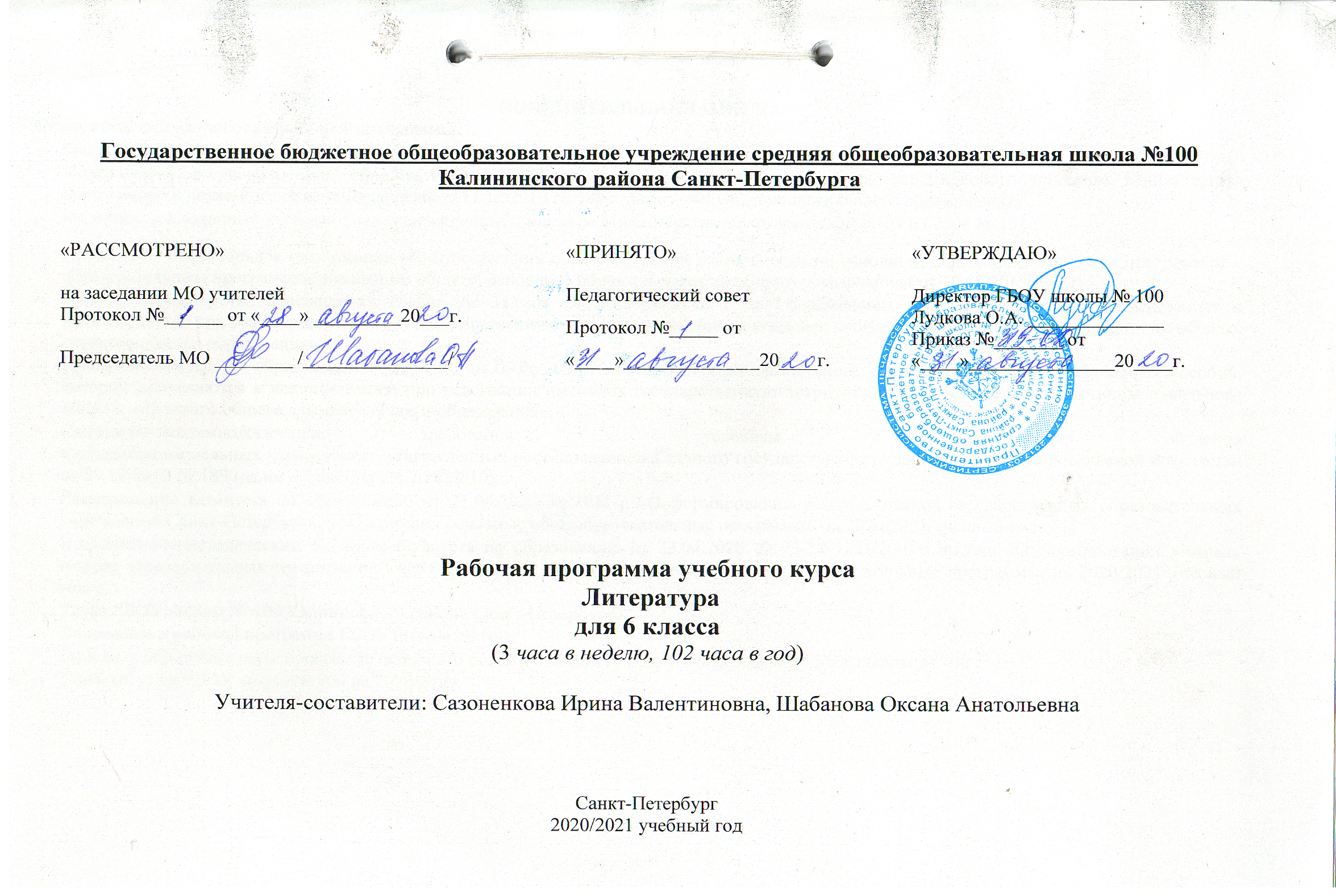 ПОЯСНИТЕЛЬНАЯ ЗАПИСКАОснования для разработки рабочей программы:Федеральный Закон от 29.12.2012 № 273-ФЗ «Об образовании в Российской Федерации»;Федеральный государственный образовательный стандарт основного общего образования, утвержденного приказом Министерства образования и науки Российской Федерации от 17.12.2010 № 1897 (далее – ФГОС основного общего образования);Федеральный базисный учебный план, утвержденный приказом Министерства образования РФ от 09.03.2004 № 1312;Приказ МО РФ «Порядок организации и осуществления образовательной деятельности по основным общеобразовательным программам – образовательным программам начального общего, основного общего и среднего общего образования» от 30.08.2013 № 1015;Приказ Министерства просвещения России № 345 от 28 декабря 2018 г. «О федеральном перечне учебников, рекомендуемых к использованию при реализации имеющих государственную аккредитацию образовательных программ начального общего, основного общего, среднего общего образования»;Приказ Министерства образования и науки РФ от 09.06.2016 № 699 «О перечне организаций, осуществляющих выпуск учебных пособий, которые допускаются к использованию при реализации имеющих государственную аккредитацию образовательных программ начального общего, основного общего, среднего общего образования»;Санитарно-эпидемиологические требования к условиям и организации обучения 
в общеобразовательных учреждениях, утвержденных постановлением Главного государственного санитарного врача Российской Федерации от 29.12.2010 № 189 (далее – СанПиН 2.4.2.2821-10);Распоряжение Комитета по образованию от 21.04.2020 № 1011-р «О формировании учебных планов государственных образовательных учреждений Санкт-Петербурга, реализующих основные общеобразовательные программы, на 2020/2021 учебный год»;Инструктивно-методическим Письмом Комитета по образованию от 23.04.2020 № 03-28-3775/20-0-0 письма «О формировании учебных планов образовательных организаций Санкт-Петербурга, реализующих основные общеобразовательные программы, на 2020/2021 учебный год»;Устав ГБОУ школы № 100 Калининского района Санкт-Петербурга.Положение о рабочей программе ГБОУ школы № 100Основная образовательная программа основного общего и среднего общего  образования ГБОУ школы № 100Учебный план ГБОУ школа № 100 на 2020/21 гг.Рабочая программа ориентирована на использование УМК В. Я. Коровиной. В линии учебников под редакцией В.Я. Коровиной четко прослеживается последовательное, системное обращение к изучению устного народного творчества, произведений древнерусской литературы, русской литературы ХVIII–ХХ вв., произведений зарубежной литературы. Дополнительные компоненты учебно-методического комплекса способствуют более успешной реализации деятельностного аспекта в изучении литературы.Состав УМК:Литература. 6 класс: учеб. для общеобразоват. учреждений с прил. на электрон. носителе: в 2 ч. / В. П. Полухина [и др.]; под ред. В. Я. Коровиной. – М.: Просвещение, 2017.Литература. Рабочие программы. Предметная линия учебников под редакцией В. Я. Коровиной: 5–9 классы: пособие для учителей общеобразоват. учреждений. – М.: Просвещение, 2017.Полухина В. П. Читаем, думаем, спорим... Дидактические материалы по литературе. 6 класс. – М.: Просвещение, 2017Особенности: В каждом учебнике линии акцент сделан на одну ведущую проблему: в 5 классе – внимание к книге, в 6 классе – художественное произведение и его автор, в 7 классе – особенности труда писателя, в 8 классе – взаимосвязь литературы и истории, 9 класс – начало курса на историко-литературной основе.В переработанной линии учебников для 5 – 9 классов усилен деятельностный подход к изучению литературы, введена рубрикация: «Проверьте себя», «Обогащайте свою речь», «Развиваем свою речь», «Учимся читать выразительно», «Литература и другие виды искусства», «Литература и изобразительное искусство», «Творческое задание», «Фонохрестоматия», «Размышляем о прочитанном». В учебники включены вопросы повышенной сложности, рекомендации по организации проектной деятельности.Цели изучения предмета литература:•	достижение учениками планируемых результатов: знаний, умений, навыков, компетенций и компетентностей, определяемых личностными, семейными, общественными, государственными потребностями и возможностями обучающегося среднего школьного возраста, индивидуальными особенностями его развития и состояния здоровья; •	становление и развитие личности обучающегося в ее самобытности, уникальности, неповторимости.Достижение поставленных целей предусматривает решение следующих основных задач:•	формирование духовно развитой личности, обладающей гуманистическим мировоззрением, национальным самосознанием, общероссийским гражданским сознанием, чувством патриотизма;•	развитие интеллектуальных и творческих способностей учащихся, необходимых ля успешной социализации и самореализации личности;•	постижение учащимися вершинных произведений отечественной и мировой литературы, их чтение и анализ, освоенный на понимании образной природы искусства слова, опирающийся на принципы единства художественной формы и содержания, связи искусства с жизнью, историзма;•	поэтапное, последовательное формирование умений читать, комментировать, анализировать и интерпретировать художественный текст;•	овладение возможными алгоритмами постижения смыслов, заложенных в художественном тексте (или любом другом речевом высказывании), и создание собственного текста, представление своих оценок и суждений по поводу прочитанного;•	овладение важнейшими общеучебными умениями и универсальными учебными действиями (формулировать цели деятельности, планировать ее, осуществлять библиографический поиск, находить и обрабатывать необходимую информацию из различных источников, включая Интернет и др.);•	использование опыта обобщения с произведениями художественной литературы в повседневной жизни и учебной деятельности, речевом самосовершенствовании.Общая характеристика учебного предметаКак часть образовательной области «Филология» учебный предмет «Литература» тесно связан с предметом «Русский язык». Русская литература является одним из основных источников обогащения речи учащихся, формирования их речевой культуры и коммуникативных навыков. Изучение языка художественных произведений способствует пониманию учащимися эстетической функции слова, овладению ими стилистически окрашенной русской речью. Специфика учебного предмета «Литература» определяется тем, что он представляет собой единство словесного искусства и основ науки (литературоведения), которая изучает это искусство. Главная идея программы по литературе — изучение литературы от фольклора к древнерусской литературе, от нее — к русской литературе XVIII, XIX, XX вв. Русская литература является одним из основных источников обогащения речи учащихся, формирования их речевой культуры и коммуникативных навыков. Изучение языка художественных произведений способствует пониманию учащимися эстетической функции слова, овладению ими стилистически окрашенной русской речью.Курс литературы в 6 классе строится на основе сочетания концентрического, историко-хронологического и проблемно-тематического принципов. Содержание курса включает произведения русской и зарубежной литературы, поднимающие вечные проблемы (добро, зло, жестокость и сострадание, великодушие, прекрасное в природе и человеческой жизни, роль и значение книги в жизни писателя и читателя и т. д.).Ведущая проблема изучения литературы в 6 классе — художественное произведение и автор. В программе соблюдена системная направленность — курс 6 класса представлен разделами:1.	Устное народное творчество.2.	Древнерусская литература.3.	Русская литература XVIII.4.	Русская литература XIX века.5.	Русская литература XX века.6.	Литература народов России.7.	Зарубежная литература.8.	Обзоры.9.	Сведения по теории и истории литературы.В разделах 1—8 даются перечень произведений художественной литературы, краткие аннотации, раскрывающие их основную проблематику и художественное своеобразие. Изучению произведений предшествует краткий обзор жизни и творчества писателя.Учитывая рекомендации, изложенные в «Методическом письме о преподавании учебного предмета «Литература» в условиях введения Федерального компонента государственного стандарта общего образования», в рабочей программе выделены часы на развитие речи, на уроки внеклассного чтенияВ программу включен перечень необходимых видов работ по развитию речи: словарная работа, различные виды пересказа, устные и письменные сочинения, отзывы, доклады, диалоги, творческие работы, а также произведения для заучивания наизусть, списки произведений для самостоятельного чтения.В 6 классе формируются представления о специфике литературы как искусства слова, развитие умения осознанного чтения, способности общения с художественным миром произведений разных жанров и индивидуальных стилей. Отбор текстов учитывает возрастные особенности учащихся, интерес которых в основном сосредоточен на сюжете и героях произведения. Теоретико-литературные понятия связаны с анализом внутренней структуры художественного произведения — от метафоры до композиции.Эта группа активно воспринимает прочитанный текст, но недостаточно владеет собственно техникой чтения, именно поэтому на уроках важно уделять внимание чтению вслух, развивать и укреплять стремление к чтению художественной литературы, проектной деятельности учащихся.Курс литературы строится с опорой на текстуальное изучение художественных произведений, решает задачи формирования читательских умений, развития культуры устной и письменной речи.Описание места учебного предмета в учебном плане Программа рассчитана на 102 часа за учебный год, 3 часа в неделюТехнологии обучения и формы урокаПрограмма направлена на формирование личностных, метапредметных и предметных результатов, реализацию системно-деятельностного подхода в организации образовательного процесса как отражение требований ФГОС. В обучении используются технологии развивающего обучения, обучения в сотрудничестве, проблемного обучения, развития исследовательских навыков, технология развития критического мышления, информационно-коммуникационная технология; проектная, здоровьесберегающая технологии.Основными формами и видами контроля знаний, умений и навыков являются входной контроль в начале и в конце четверти; текущий — в форме устного, фронтального опроса, контрольных и письменных работ, тестов, художественный анализ текста.Формы организации учебного процесса: индивидуальная, групповая, фронтальная   Методы обучения: словесные, наглядные, методы проблемного обученияТипы уроков: урок открытия нового знания, урок рефлексии, урок построения системы знаний, урок развивающего контроляПланируемые результаты изучения учебного предмета Личностные результаты:•	воспитание российской гражданской идентичности: патриотизма, любви и уважения к Отечеству, чувства гордости за свою Родину, прошлое и настоящее многонационального народа России; осознание своей этнической принадлежности, знание истории, языка, культуры своего народа, своего края, основ культурного наследия народов России и человечества; усвоение гуманистических, демократических и традиционных ценностей многонационального российского общества; воспитание чувства ответственности и долга перед Родиной;•	формирование ответственного отношения к учению, готовности и способности, обучающихся к саморазвитию и самообразованию на основе мотивации к обучению и познанию, осознанному выбору и построению дальнейшей индивидуальной траектории образования на базе ориентирования в мире профессий и профессиональных предпочтений, с учетом устойчивых познавательных интересов;•	формирование целостного мировоззрения, соответствующего современному уровню развития науки и общественной практики, учитывающего социальное, культурное, языковое, духовное многообразие современного мира;•	формирование осознанного, уважительного и доброжелательного отношения к другому человеку, его мнению, мировоззрению, культуре, языку, вере, гражданской позиции, к истории, культуре, религии, традициям, языкам, ценностям народов России и народов мира; готовности и способности вести диалог с другими людьми и достигать в нем взаимопонимания;•	освоение социальных норм, правил поведения, ролей и форм социальной жизни в группах и сообществах, включая взрослые и социальные сообщества; участие в школьном самоуправлении и общественной жизни в пределах возрастных компетенций с учетом региональных, этнокультурных, социальных и экономических особенностей;•	развитие морального сознания и компетентности в решении моральных проблем на основе личностного выбора, формирование нравственных чувств и нравственного поведения, осознанного и ответственного отношения к собственным поступкам;•	формирование коммуникативной компетентности в общении и сотрудничестве со сверстниками, старшими и младшими в процессе образовательной, общественно полезной, учебно-исследовательской, творческой и других видов деятельности;•	формирование основ экологической культуры на основе признания ценности жизни во всех ее проявлениях и необходимости ответственного, бережного отношения к окружающей среде;•	осознание значения семьи в жизни человека и общества, принятие ценностей семейной жизни, уважительное и заботливое отношение к членам своей семьи;•	развитие эстетического сознания через освоение художественного наследия народов России и мира, творческой деятельности эстетического характера.Метапредметные результаты:•	умение самостоятельно определять цели своего обучения, ставить и формулировать для себя новые задачи в учебе и познавательной деятельности;•	умение самостоятельно планировать пути достижения целей, в том числе альтернативные, осознанно выбирать наиболее эффективные способы решения учебных и познавательных задач;•	умение соотносить свои действия с планируемыми результатами, осуществлять контроль своей деятельности в процессе достижения результата, определять способы действий в рамках предложенных условий и требований, корректировать свои действия в соответствии с изменяющейся ситуацией;•	умение оценивать правильность выполнения учебной задачи, собственные возможности ее решения;•	владение основами самоконтроля, самооценки, принятия решений и осуществления осознанного выбора в учебной и познавательной деятельности;•	умение определять понятия, создавать обобщения, устанавливать аналогии, классифицировать, самостоятельно выбирать основания и критерии для классификации, устанавливать причинно-следственные связи, строить логическое рассуждение, умозаключение (индуктивное, дедуктивное и по аналогии) и делать выводы;•	умение создавать, применять и преобразовывать знаки и символы, модели и схемы для решения учебных и познавательных задач;•	умение организовывать учебное сотрудничество и совместную деятельность с учителем и сверстниками; работать индивидуально и в группе: находить общее решение и разрешать конфликты на основе согласования позиций и учета интересов; формулировать, аргументировать и отстаивать свое мнение;•	умение осознанно использовать речевые средства в соответствии с задачей коммуникации, для выражения своих чувств, мыслей и потребностей планирования и регуляции своей деятельности; владение устной и письменной речью, монологической контекстной речью;•	формирование и развитие компетентности в области использования информационно-коммуникационных технологий.Предметные результаты:•	понимание ключевых проблем изученных произведений русского фольклора и фольклора других народов, древнерусской литературы, литературы XVIII в., русских писателей XIX—XX вв., литературы народов России и зарубежной литературы;•	понимание связи литературных произведений с эпохой их написания, выявление заложенных в них вневременных, непреходящих нравственных ценностей и их современного звучания;•	умение анализировать литературное произведение: определять его принадлежность к одному из литературных родов и жанров; понимать и формулировать тему, идею, нравственный пафос литературного произведения; характеризовать его героев, сопоставлять героев одного или нескольких произведений;•	определение в произведении элементов сюжета, композиции, изобразительно-выразительных средств языка, понимание их роли в раскрытии идейно-художественного содержания произведения (элементы филологического анализа); владение элементарной литературоведческой терминологией при анализе литературного произведения;•	приобщение к духовно-нравственным ценностям русской литературы и культуры, сопоставление их с духовно-нравственными ценностями других народов;•	формулирование собственного отношения к произведениям литературы, их оценки;•	умение интерпретировать (в отдельных случаях) изученные литературные произведения;•	понимание авторской позиции и свое отношение к ней;•	восприятие на слух литературных произведений разных жанров, осмысленное чтение и адекватное восприятие;•	умение пересказывать прозаические произведения или их отрывки с использованием образных средств русского языка и цитат из текста, отвечать на вопросы по прослушанному или прочитанному тексту, создавать устные монологические высказывания разного типа, вести диалог;•	написание изложений и сочинений на темы, связанные с тематикой, проблематикой изученных произведений; классные и домашние творческие работы; рефераты на литературные и общекультурные темы;•	понимание образной природы литературы как явления словесного искусства; эстетическое восприятие произведений литературы; формирование эстетического вкуса;• понимание русского слова в его эстетической функции, роли изобразительно-выразительных языковых средств в создании художественных образов литературных произведений. СОДЕРЖАНИЕ ПРЕДМЕТА ЛИТЕРАТУРА 6 КЛАССАВВЕДЕНИЕ (1 ч)Художественное произведение. Содержание и форма. Автор и герой. Отношение автора к герою. Способы выражения авторской позиции.УСТНОЕ НАРОДНОЕ ТВОРЧЕСТВО (4 ч) Обрядовый фольклор. Произведения календарного обрядового фольклора: колядки, веснянки, масленичные, летние и осенние обрядовые песни. Эстетическое значение календарного обрядового фольклора.Пословицы и поговорки. Загадки. Загадки — малые жанры устного народного творчества. Народная мудрость. Краткость и простота, меткость и выразительность. Многообразие тем. Прямой и переносный смысл пословиц и поговорок. Афористичность загадок.Теория литературы. Обрядовый фольклор (начальные представления). Малые жанры фольклора: пословицы и поговорки, загадки.Проверочная  работа по теме «Устное народное творчество».Развитие речи (далее — P.P.). Письменный ответ на проблемный вопрос. Устное рецензирование выразительного чтения. Устный монологический ответ по плану.ИЗ ДРЕВНЕРУССКОЙ ЛИТЕРАТУРЫ (2 ч)«Повесть временных лет», «Сказание о белгородском киселе». Русская летопись. Отражение исторических событий и вымысел, отражение народных идеалов (патриотизма, ума, находчивости).Теория литературы. Летопись (развитие представлений).P.P. Устное рецензирование выразительного чтения. Устные и письменные ответы на вопросы.ИЗ РУССКОЙ ЛИТЕРАТУРЫ XVIII ВЕКА (1 ч)Русские басни. Иван Иванович Дмитриев.Краткий рассказ о жизни и творчестве баснописца.«Муха». Противопоставление труда и безделья. Присвоение чужих заслуг. Смех над ленью и хвастовством.Особенности литературного языка XVIII столетия. Теория литературы. Мораль в басне, аллегория, иносказание (развитие понятий).P.P. Выразительное чтение басни. Устное рецензирование выразительного чтения. Характеристика героев басни. Участие в коллективном диалоге.ИЗ РУССКОЙ ЛИТЕРАТУРЫ XIX ВЕКА (51 ч)Иван Андреевич Крылов Краткий рассказ о жизни и творчестве писателя- баснописца. Самообразование поэта.«Листы и корни», «Ларчик», «Осел и Соловей». Крылов о равном участии власти и народа в достижении общественного блага. Басня «Ларчик» — пример критики мнимого «механики мудреца» и неумелого хвастуна. Басня «Осел и Соловей» — комическое изображение невежественного судьи, глухого к произведениям истинного искусства. Проект.Теория литературы. Басня. Аллегория. Мораль (развитие представлений).Проверочная  работа по теме «Басня».P.P. Выразительное чтение басни. Устное рецензирование выразительного чтения. Характеристика героев басни. Участие в коллективном диалоге.Стихи о родине. И.А. Бунин «Помню долгий зимний вечер», Н. Рубцов «Родная деревня» и др.Александр Сергеевич Пушкин (17 ч.)Краткий рассказ о жизни и творчестве поэта. Лицейские годы.«И.И. Пущину». Светлое чувство дружбы — помощь в суровых испытаниях. Художественные особенности стихотворного послания.«Узник». Вольнолюбивые устремления поэта. Народнопоэтический колорит стихотворения.«Зимнее утро». Мотивы единства красоты человека и красоты природы, красоты жизни. Радостное восприятие окружающей природы. Роль антитезы в композиции произведения. Интонация как средство выражения поэтической идеи. «Дубровский». Изображение русского барства. Дубровский-старший и Троекуров. Протест Владимира Дубровского против беззакония и несправедливости. Бунт крестьян.Осуждение произвола и деспотизма, защита чести, независимости личности. Романтическая история любви Владимира и Маши. Авторское отношение к героям. Теория литературы. Эпитет, метафора, композиция (развитие понятий). Стихотворное послание (начальные представления).P.P. Выразительное чтение стихотворений. Устное рецензирование выразительного чтения. Устные ответы на вопросы. Участие в коллективном диалоге. Составление плана анализа стихотворения. Устный и письменный анализ стихотворений. Выразительное чтение фрагментов прозы. Составление письменного ответа на проблемный вопрос. Контрольное классное сочинение по роману «Дубровский»«Повести покойного Ивана Петровича Белкина». Книга (цикл) повестей. Повествование от лица вымышленного автора как художественный прием.«Барышня-крестьянка». Сюжет и герои повести. Прием антитезы в сюжетной организации повести. Пародирование романтических тем и мотивов. Лицо и маска. Роль случая в композиции повести. (Для внеклассного чтения).Михаил Юрьевич Лермонтов  (5 ч.)Краткий рассказ о жизни и творчестве поэта. Ученические годы.«Тучи». Чувство одиночества и тоски, любовь поэта-изгнанника к оставляемой им Родине. Прием сравнения как основа построения стихотворения. Особенности интонации.«Листок», «Утес», «Три пальмы». Тема красоты, гармония человека с миром. Особенности выражения темы одиночества в лирике Лермонтова.Теория литературы. Антитеза. Двусложные (ямб, хорей) и трехсложные (дактиль, амфибрахий, анапест) размеры стиха (начальные представления). Поэтическая интонация (начальные представления).P.P. Выразительное чтение стихотворений. Устное рецензирование выразительного чтения. Участие в коллективном диалоге. Устный и письменный анализ стихотворения.Иван Сергеевич Тургенев Краткий рассказ о жизни и творчестве писателя.«Бежин луг». Сочувственное отношение к крестьянским детям. Портреты и рассказы мальчиков, их духовный мир. Пытливость, любознательность, впечатлительность. Роль картин природы в рассказе. Проект.Теория литературы. Пейзаж, портретная характеристика персонажей (развитие представлений).P.P. Выразительное чтение фрагментов. Устное рецензирование выразительного чтения. Участие в коллективном диалоге. Устная и письменная характеристика героя или групповой характеристики героев.Федор Иванович Тютчев Краткий рассказ о жизни и творчестве поэта.«Листья», «Неохотно и несмело...». Передача сложных, переходных состояний природы, запечатлевающих противоречивые чувства в душе поэта. Сочетание космического масштаба и конкретных деталей в изображении природы. «Листья» — символ краткой, но яркой жизни.«С поляны коршун поднялся...». Противопоставление судеб человека и коршуна: свободный полет коршуна и земная обреченность человека.P.P. Устный и письменный анализ текста.Афанасий Афанасьевич Фет Краткий рассказ о жизни и творчестве поэта.«Ель рукавом мне тропинку завесила...», «Еще майская ночь», «Учись у них — у дуба, у березы...». Жизнеутверждающее начало в лирике А.А. Фета. Природа как воплощение прекрасного. Эстетизация конкретной детали. Чувственный характер лирики и ее утонченный психологизм. Мимолетное и неуловимое как черты изображения природы. Природа как естественный мир истинной красоты, служащий прообразом для искусства. Гармоничность и музыкальность поэтической речи А.А. Фета. Краски и звуки в пейзажной лирике.Теория литературы. Пейзажная лирика (развитие понятия). Звукопись в поэзии (развитие представлений).P.P. Устный и письменный анализ текста.Николай Алексеевич Некрасов Краткий рассказ о жизни и творчестве поэта.«Железная дорога». Картины подневольного труда. Народ — созидатель духовных и материальных ценностей. Мечта поэта о «прекрасной поре» в жизни народа.Своеобразие композиции стихотворения. Роль пейзажа. Значение эпиграфа. Сочетание реальных и фантастических картин. Диалог-спор. Значение риторических вопросов в стихотворении.Теория литературы. Стихотворные размеры (закрепление понятия). Диалог. Строфа (начальные представления).Проверочная  работа  по произведениям Ф. И. Тютчева, А. А. Фета, Н. А. НекрасоваP.P. Письменный ответ на вопрос проблемного характера. Устный и письменный анализ стихотворений.Николай Семенович Лесков Краткий рассказ о жизни и творчестве писателя.«Левша». Гордость писателя за народ, его трудолюбие, талантливость, патриотизм. Особенности языка произведения. Комический эффект, создаваемый игрой слов, народной этимологией. Сказовая форма повествования. Теория литературы. Сказ как форма повествования (начальные представления). Ирония (начальные представления).К.Р. Контрольная работа по сказу Н.С. Лескова «Левша»P.P. Устный и письменный ответ на проблемные вопросы.Антон Павлович Чехов Краткий рассказ о жизни и творчестве писателя.«Толстый и тонкий». Речь героев как источник юмора. Юмористическая ситуация. Разоблачение лицемерия. Роль художественной детали.Теория литературы. Комическое. Юмор. Комическая ситуация (развитие понятий).P.P. Составление викторины на знание текстов рассказов.Родная природа в стихотворениях русских поэтов XIX века. Я.П. Полонский «По горам две хмурых тучи...», «Посмотри, какая мгла...»; Е.А. Баратынский «Весна, весна! Как воздух чист...», «Чудный град.…»; А.К. Толстой «Где гнутся над омутом лозы...».Выражение переживаний и мироощущения в стихотворениях о родной природе. Художественные средства, передающие различные состояния в пейзажной лирике. Проект.Теория литературы. Лирика как род литературы. Пейзажная лирика как жанр (развитие представлений).Проверочная  работа по стихотворениям русских поэтов XIX в.P.P. Составление плана письменного высказывания. Устный и письменный анализы стихотворений.ИЗ РУССКОЙ ЛИТЕРАТУРЫ XX ВЕКА (28 ч)Александр Иванович Куприн «Чудесный доктор». Реальная основа и содержание рассказа. Образ главного героя. Тема служения людям.Теория литературы. Рождественский рассказ (начальные представления).P.P. Выразительное чтение фрагментов рассказа. Различные виды пересказов. Участие в коллективном диалоге.Андрей Платонович Платонов Краткий рассказ о жизни и творчестве писателя.«Неизвестный цветок». Прекрасное вокруг нас. «Ни на кого не похожие» герои А.П. Платонова.Теория литературы. Символическое содержание пейзажных образов (начальное представление).P.P. Выразительное чтение рассказа. Устное рецензирование выразительного чтения. Устная и письменная характеристика героев.Александр Степанович Грин Краткий рассказ о жизни и творчестве писателя.«Алые паруса». Жестокая реальность и романтическая мечта в повести. Душевная чистота главных героев. Отношение автора к героям.Теория литературы. Романтическое содержание повести. Черты романтического героя (развитие представлений).P.P. Устные и письменные ответы на вопросы. Участие в коллективном диалоге. Устный и письменный анализ эпизода.Произведения о Великой Отечественной войне К.М. Симонов «Ты помнишь, Алеша, дороги Смоленщины...»; Д.С. Самойлов «Сороковые» (2 ч). Стихотворения, рассказывающие о солдатских буднях, пробуждающие чувство скорбной памяти о павших на полях сражений и обостряющие чувство любви к Родине, ответственности за нее в годы жестоких испытаний.Теория литературы. Средства выразительности, гражданский, патриотический пафос стихотворения (развитие представлений).P.P. Устное рецензирование выразительного чтения. Участие в коллективном диалоге.Виктор Петрович Астафьев Краткий рассказ о жизни и творчестве писателя.«Конь с розовой гривой». Изображение быта и жизни сибирской деревни в предвоенные годы. Нравственные проблемы рассказа — честность, доброта, понятие долга. Юмор в рассказе. Яркость и самобытность героев (Санька Левонтьев, бабушка Катерина Петровна), особенности использования народной речи.Теория литературы. Речевая характеристика героев (развитие представлений). Герой-повествователь (начальные представления).К.Р. Контрольное классное сочинение по рассказу В.П. Астафьева «Конь с розовой гривой».P.P. Выразительное чтение фрагментов рассказа. Различные виды пересказов. Участие в коллективном диалоге. Характеристика героев. Составление планов речевых характеристик.Валентин Григорьевич Распутин Краткий рассказ о жизни и творчестве поэта.«Уроки французского». Отражение в повести трудностей военного времени. Жажда знаний, нравственная стойкость, чувство собственного достоинства, свойственные юному герою. Душевная щедрость учительницы, ее роль в жизни мальчика. Нравственная проблематика произведения. Теория литературы. Рассказ. Сюжет (развитие понятий). Герой-повествователь (развитие понятия).P.P. Участие в коллективном диалоге. Составление плана характеристики героев. Устный и письменный анализ эпизода.Писатели улыбаются Василий Макарович Шукшин Краткий рассказ о жизни и творчестве писателя.Рассказы «Чудик» и «Критики». Особенности шукшинских героев-«чудиков», правдоискателей, праведников. Человеческая открытость миру как синоним незащищенности. Образ «странного» героя в литературе.Фазиль Искандер Краткий рассказ о жизни и творчестве писателя.«Тринадцатый подвиг Геракла». Влияние учителя на формирование детского характера. Чувство юмора как одно из ценных качеств человека.Теория литературы. Рассказ. Сюжет (развитие понятий). Герой-повествователь (развитие понятия).P.P. Устная и письменная характеристика героев. Участие в коллективном диалоге. Контрольное домашнее сочинение по творчеству  Искандера, Распутина, Шукшина (на выбор)Родная природа в русской поэзии XX века А.А. Блок «Летний вечер», «О, как безумно за окном...»; С.А. Есенин «Мелколесье. Степь и дали...», «Пороша»; А.А. Ахматова «Перед весной бывают дни такие...» Чувство радости и печали, любви к родной природе и Родине в стихотворениях поэтов XX века. Связь ритмики и мелодики стиха с эмоциональным состоянием, выраженным в стихотворении. Поэтизация родной природы.Теория литературы. Лирический герой (развитие представлений).Николай Михайлович Рубцов Краткий рассказ о жизни и творчестве поэта.«Звезда полей», «Листья осенние», «В горнице». Человек и природа в «тихой» лирике Рубцова. Отличительные черты характера лирического героя.Теория литературы. Изобразительно-выразительные средства (развитие понятий).Проверочная работа  по стихотворениям о природе поэтов XX в.P.P. Выразительное чтение стихотворений. Устное рецензирование выразительного чтения. Участие в коллективном диалоге.ИЗ ЛИТЕРАТУРЫ НАРОДОВ РОССИИ (2 ч)Габдулла Тукай Краткий рассказ о жизни и творчестве татарского поэта.«Родная деревня», «Книга». Любовь к своей малой родине и к своему родному краю, верность обычаям, своей семье, традициям своего народа. Книга в жизни человека. Книга — «отрада из отрад», «путеводная звезда», «бесстрашное сердце», «радостная душа».Кайсын Кулиев Краткий рассказ о жизни и творчестве балкарского поэта. «Когда на меня навалилась беда...», «Каким бы малым ни был мой народ...». Родина как источник сил для преодоления любых испытаний и ударов судьбы. Основные поэтические образы, символизирующие Родину в стихотворениях поэта. Тема бессмертия народа, нации до тех пор, пока живы его язык, поэзия, обычаи. Поэт — вечный должник своего народа.Теория литературы. Общечеловеческое и национальное в литературе разных народов.ИЗ ЗАРУБЕЖНОЙ ЛИТЕРАТУРЫ Мифы Древней Греции «Скотный двор царя Авгия», «Яблоки Гесперид». Подвиги Геракла (в переложении Н. Куна).Итоговая контрольная работа по русской литературе за курс 6 классаГеродот «Легенда об Арионе».Теория литературы. Миф. Отличие мифа от сказки.Гомер Краткий рассказ о жизни и творчестве Гомера.«Илиада», «Одиссея» как эпические поэмы. Изображение героев и героические подвиги в «Илиаде». Описание щита Ахиллеса: сцены войны и мирной жизни. Стихия Одиссея — борьба, преодоление препятствий, познание неизвестного. Храбрость, сметливость (хитроумие) Одиссея. Одиссей — мудрый правитель, любящий муж и отец. На острове циклопов. Полифем. «Одиссея» — песня о героических подвигах, мужественных героях.Теория литературы. Понятие о героическом эпосе (начальные представления).Мигель де Сервантес Сааведра Краткий рассказ о жизни и творчестве писателя.Роман «Дон Кихот». Проблема ложных и истинных идеалов. Герой, создавший воображаемый мир и живущий в нем. Пародия на рыцарские романы. Освобождение от искусственных ценностей и приобщение к истинно народному пониманию правды жизни. Мастерство Сервантеса-романиста. Дон Кихот как «вечный» образ мировой литературы (для внеклассного чтения).Теория литературы. «Вечные» образы в искусстве (начальные представления).Фридрих Шиллер Краткий рассказ о жизни и творчестве писателя.Баллада «Перчатка». Повествование о феодальных нравах. Любовь как благородство и своевольный, бесчеловечный каприз. Рыцарь — герой, отвергающий награду и защищающий личное достоинство и честь.Теория литературы. Рыцарская баллада (начальные представления).Проспер Мериме Краткий рассказ о жизни и творчестве писателя.Новелла «Маттео Фальконе». Изображение дикой природы. Превосходство естественной, «простой» жизни и исторически сложившихся устоев над цивилизованной с ее порочными нравами. Романтический сюжет и его реалистическое воплощение.Антуан де Сент-Экзюпери  Краткий рассказ о жизни и творчестве писателя.«Маленький принц» как философская сказка и мудрая притча. Чистота восприятия мира как величайшая ценность.Теория литературы. Притча (начальные представления).ПОДВЕДЕНИЕ ИТОГОВ ЗА ГОД Распределение учебных часов по разделам программыДля заучивания наизусть:А. С. Пушкин. «Узник», «И. И. Пущину», «Зимнее утро».М. Ю. Лермонтов. «Тучи», «Утёс», «Листок»
Н. А. Некрасов. «Железная дорога» (отрывок: от слов «Славная осень!..» до слов «Думаю думу свою...»). А. А. Фет. «Ель рукавом мне тропинку завесила...»,  «Учись у них – у дуба, у берёзы…» (на выбор)Ф. И. Тютчев. «Неохотно и несмело...». По теме «Великая Отечественная война»:К. М. Симонов. «Ты помнишь, Алёша…»  Д. С. Самойлов. «Сороковые»  А. А. Блок. «Летний вечер». С.А. Есенин. «Мелколесье. Степь и дали…», «Пороша» (на выбор)А. А. Ахматова. «Перед весной бывают дни такие...». 
ПОУРОЧНО-ТЕМАТИЧЕСКОЕ ПЛАНИРОВАНИЕ ДЛЯ 6 КЛАССА(102 ЧАСА, 3 ЧАСА В НЕДЕЛЮ)УЧЕБНО-МЕТОДИЧЕСКОЕ И МАТЕРИАЛЬНО-ТЕХНИЧЕСКОЕ ОБЕСПЕЧЕНИЕ ОБРАЗОВАТЕЛЬНОГО ПРОЦЕССАСостав УМК:Литература. 6 класс: учеб. для общеобразоват. учреждений с прил. на электрон. носителе: в 2 ч. / В. П. Полухина [и др.]; под ред. В. Я. Коровиной. – М.: Просвещение, 2017.Литература. Рабочие программы. Предметная линия учебников под редакцией В. Я. Коровиной: 5–9 классы: пособие для учителей общеобразоват. учреждений. – М.: Просвещение, 2017.Полухина В. П. Читаем, думаем, спорим... Дидактические материалы по литературе. 6 класс. – М.: Просвещение, 2017Фонохрестоматия для учебника литературы 6 класс (Мультимедийные пособия)Интернет-ресурсыСправочно-информационный портал «Русский язык» — ГРАМОТА.РУhttp://www.gramota.ru Сайт «Я иду на урок русского языка» и электронная версия газеты «Русский язык»http://rus.1september.ru Коллекция диктантов по русскому языку Российского общеобразовательного порталаhttp://language.edu.ru Всероссийская олимпиада школьников по русскому языкуhttp://rus.rusolymp.ru Владимир Даль. Проект портала Philolog.ruhttp://www.philolog.ru/dahl ЕГЭ по русскому языку: электронный репетиторhttp://www.rus-ege.com Институт русского языка им. В.В. Виноградова Российской академии наукhttp://www.ruslang.ru Интернет-проект исследователей-русистов Ruthenia.ruhttp://www ruthenia.ru Кабинет русского языка и литературыhttp://ruslit.ioso.ru Конкурс «Русский Медвежонок — языкознание для всех»http://www.rm.kirov.ru Культура письменной речиhttp://www.gramma.ru Материалы по теории языка и литературеhttp://philologos.narod.ru Машинный фонд русского языкаhttp://cfrl.ruslang.ru МедиаЛингва: электронные словари, лингвистические технологииhttp://www.medialingua.ru Международная ассоциация преподавателей русского языка и литературы (МАПРЯЛ)http://mapryal.russkoeslovo.org Научно-методический журнал «Русский язык в школе»http://www.riash.ru Национальный корпус русского языка: информационно-справочная системаhttp://www.ruscorpora.ru Портал русского языка «ЯРУС»http://yarus.aspu.ru Портал «Русское слово»http://www russkoeslovo.org Проект «Русские словари»http://www.slovari.ru Российское общество преподавателей русского языка и литературы (РОПРЯЛ)http://www ropryal.ru Рукописные памятники Древней РусиДополнительная литература:Беляева, Н. В. Литература: 5–9 классы: проверочные работы: пособие для учителей общеобразоват. учреждений / Н. В. Беляева. – М.: Просвещение, 2016.  Уроки литературы в 6 классе. Издательство Кирилла и Мефодия (Мультимедийные пособия).Егорова Н. В. ФГОС Поурочные разработки по литературе, 6 класс Москва, «ВАКО», 2016Т.А.Калганова, Н.Ю.Плавинская. Литература. 6 класс. Сборник упражнений. - М: Просвещение, 2012Ю.В.Лебедев. Духовные истоки русской классики. Поэзия 19 века. Историко -литературные очерки. – М: Классик Стиль, 2005Материально-техническое обеспечение.КомпьютерМФУИнтерактивная доскаДокумент-камераКлассная доска Календарно-тематическое планирование для 6____класса(102 часа, 3 часа в неделю)№Раздел программыКоличество часов1Введение12Устное народное творчество43Древнерусская литература24Русская литература 18 века15Русская литература 19 века516Из русской литературы 20 века287Из литературы народов России28Из зарубежной литературы129Подведение итогов за год1Итого102№ п/пПеречень контрольных работ Кол-во часов1Контрольное классное сочинение по роману «Дубровский»12Контрольное  классное сочинение по рассказу В.П. Астафьева «Конь с розовой гривой».13Контрольное домашнее сочинение  по произведениям В. Г. Распутина, В.М.Шукшина14Контрольная работа по сказу Н.С. Лескова «Левша»15Итоговая контрольная работа по русской литературе за курс 6 класса1№ урокаТема урокаВиды деятельностиФормы контроляПланируемые результатыПланируемые результатыПланируемые результаты№ урокаТема урокаВиды деятельностиПредметныеМетапредметныеЛичностныеВВЕДЕНИЕ (1 ч.)ВВЕДЕНИЕ (1 ч.)ВВЕДЕНИЕ (1 ч.)ВВЕДЕНИЕ (1 ч.)ВВЕДЕНИЕ (1 ч.)ВВЕДЕНИЕ (1 ч.)ВВЕДЕНИЕ (1 ч.)1.Введение. Художественное произведение, автор и герои, содержание и формаИзучение содержания параграфа учебника, работа с теоретическим литературоведческим материалом, работа в парах сильный –слабый с дидактическим материалом с последующей самопроверкой по алгоритму выполнения задания, выразительное чтение отрывков, работа в группах -составление устного или письменного ответа на вопрос с последующей взаимопроверкой, проектирование дифференцированного домашнего задания, комментирование выставленных оценок.Ведение тетрадиНаучиться пользоваться учебником, определять композиционно-сюжетные особенности произведения.Познавательные: уметь искать и выделять необходимую информацию из учебника, определять понятия, создавать обобщения.Регулятивные: выбирать действия в соответствии с поставленной задачей.Коммуникативные: уметь ставить вопросы и обращаться за помощью к учебной литературеФормирование у учащихся «стартовой» мотивации к обучениюУСТНОЕ НАРОДНОЕ ТВОРЧЕСТВО (4 ч.)УСТНОЕ НАРОДНОЕ ТВОРЧЕСТВО (4 ч.)УСТНОЕ НАРОДНОЕ ТВОРЧЕСТВО (4 ч.)УСТНОЕ НАРОДНОЕ ТВОРЧЕСТВО (4 ч.)УСТНОЕ НАРОДНОЕ ТВОРЧЕСТВО (4 ч.)УСТНОЕ НАРОДНОЕ ТВОРЧЕСТВО (4 ч.)УСТНОЕ НАРОДНОЕ ТВОРЧЕСТВО (4 ч.)2.Обрядовый фольклор.Составление таблицы «Жанровые признаки произведений УНТ», тезисного плана по теме «Обрядовый фольклор», конспекта в парах сильный –слабый «Жанровое своеобразие фольклорной и литературной ветвей словесного искусства», коллективное проектирование способов выполнения д/з, комментирование выставленных оценок.Чтение текста вслухНаучиться различать произведения жанров фольклора, использовать их в устной и письменной речи.Познавательные: уметь осмысленно читать и объяснять значение прочитанного, выбирать текст для чтения в зависимости от поставленной цели, определять понятияРегулятивные: выполнять УД в громко речевой и умственной формах, использовать речь для регуляции своих действий, устанавливать причинно-следственные связи.Коммуникативные: строить монологические высказывания, овладеть умениями диалогической речи.Формирование у учащихся целостного, социально ориентированного взгляда на мир в единстве и разнообразии природы, народов, культур и религий.3.Пословицы и поговорки. Человек и природа в романе Д. Дефо «Робинзон Крузо»Составление тезисного плана по теме «Пословицы и поговорки», работа в парах сильный – слабый по теме «Устное или письменное сочинение по пословице или поговорке», коллективное проектирование способов выполнения д/з, комментирование выставленных оценок. Подбор пословиц и поговорок к ситуациям, в которых оказался РобинзонМини сочинение. Раскрыть смысл пословицыНаучиться толковать прямой и переносный смысл пословиц и поговорокПознавательные: уметь устанавливать аналогии, ориентироваться в разнообразии способов задачРегулятивные: формулировать и удерживать учебную задачу, планировать и регулировать свою деятельностьКоммуникативные: осознанно использовать речевые средства в соответствии с задачей коммуникации, для выражения своих чувств, мыслей и потребностей, владение устной и письменной речью, монологической и контекстной речьюФормирование у учащихся мотивации к индивидуальной и коллективной творческой деятельности4.Вн.чт. Загадки.Комплексное повторение , с/р, л/р в парах сильный – слабый по алгоритму выполнения задания по теме «Загадки», устный монологический ответ на проблемный вопрос с последующей взаимопроверкой при консультативной помощи учителя, выразительное чтение с последующим устным его рецензированием, коллективное проектирование способов выполнения д/з, комментирование выставленных оценокУстное выступлениеНаучиться составлять план устного высказыванияПознавательные: уметь устанавливать аналогии, ориентироваться в разнообразии способов задачРегулятивные: формулировать и удерживать учебную задачу, планировать и регулировать свою деятельностьКоммуникативные: осознанно использовать речевые средства в соответствии с задачей коммуникации, для выражения своих чувств, мыслей и потребностей, владение устной и письменной речью, монологической и контекстной речьюФормирование у учащихся этических чувств, доброжелательности, эмоционально-нравственной отзывчивости5.Проверочная работа по теме «Устное народное творчество».Групповое выполнение заданий с последующей самопроверкой по алгоритму выполнения при консультативной помощи учителя, коллективное проектирование способов выполнения д/з, комментирование выставленных оценоктестНаучиться проектировать маршрут восполнения проблемных зон в изученных темеПознавательные: самостоятельно делать выводы, перерабатывать информацию.Регулятивные: уметь планировать алгоритм ответа.Коммуникативные: уметь письменно формулировать и высказывать свою точку зрения.Формирование у учащихся ценностного отношения к наследию УНТ.ДРЕВНЕРУССКАЯ ЛИТЕРАТУРА (2 ч.)ДРЕВНЕРУССКАЯ ЛИТЕРАТУРА (2 ч.)ДРЕВНЕРУССКАЯ ЛИТЕРАТУРА (2 ч.)ДРЕВНЕРУССКАЯ ЛИТЕРАТУРА (2 ч.)ДРЕВНЕРУССКАЯ ЛИТЕРАТУРА (2 ч.)ДРЕВНЕРУССКАЯ ЛИТЕРАТУРА (2 ч.)ДРЕВНЕРУССКАЯ ЛИТЕРАТУРА (2 ч.)6Русская летопись. «Повесть временных лет»: «Сказание  о Белгородском киселе». Отражение исторических событий и вымысел в летописи.Изучение содержания параграфа учебника, работа с теоретическим литературоведческим материалом, групповая практическая работа по алгоритму выполнения задания по теме урока, выразительное чтение произведения. Работа в группах-составление устного или письменного ответа на вопрос с последующей взаимопроверкой, с/р (поиск незнакомых слов и определение их значения с помощью справочной литературы),проектирование дифференцированного домашнего задания, комментирование выставленных оценокПересказ параграфаНаучиться владеть изученной терминологией по теме, навыками устной монологической речи, составлять пересказы эпизодов, научиться выделять мораль сказкиПознавательные: выделять и формулировать познавательную цельРегулятивные: применять метод информационного поиска, в том числе с помощью компьютерных средств.Коммуникативные: устанавливать рабочие отношения, эффективно сотрудничать и способствовать продуктивной кооперацииФормирование у учащихся внутренней позиции на основе поступков положительного героя..7.Стихи отечественных поэтов о войне. А.Т. Твардовский «Рассказ танкиста», К. Симонов «Майор привез мальчишку на лафете»Тяготы войны, героизм, стойкость и военная смекалка в далеком и недавнем прошлом. Сопоставление текстов древнерусской летописи и стихотворений поэтов-фронтовиковСопоставление текстовНаучиться , составлять пересказы эпизодов, научиться выделять мораль сказкиПознавательные: выделять и формулировать познавательную цельРегулятивные: применять метод информационного поиска, в том числе с помощью компьютерных средств.Коммуникативные: устанавливать рабочие отношения, эффективно сотрудничать и способствовать продуктивной кооперацииФормирование нравственно – этической ориентации, обеспечивающей личностный моральный выборРУССКАЯ ЛИТЕРАТУРА XVIII ВЕКА (1 ч.)РУССКАЯ ЛИТЕРАТУРА XVIII ВЕКА (1 ч.)РУССКАЯ ЛИТЕРАТУРА XVIII ВЕКА (1 ч.)РУССКАЯ ЛИТЕРАТУРА XVIII ВЕКА (1 ч.)РУССКАЯ ЛИТЕРАТУРА XVIII ВЕКА (1 ч.)РУССКАЯ ЛИТЕРАТУРА XVIII ВЕКА (1 ч.)РУССКАЯ ЛИТЕРАТУРА XVIII ВЕКА (1 ч.)8.Русские басни. И.И. Дмитриев «Муха». Противопоставление труда и безделья.Изучение содержания параграфа учебника, работа с теоретическим литературоведческим материалом по теме «Басня», составление тезисного плана статьи, пересказ по плану, коллективная практическая работа по алгоритмувыполнения задания по теме урока Характеристика героев басни), выразительное чтение басни, коллективное проектирование дифференцированного д/з, комментирование выставленных оценок.Чтение наизустьНаучиться находить цитатные примеры из басни, иллюстрирующие понятия «аллегория», «мораль».Познавательные: уметь искать и выделять необходимую информацию в предложенных текстах.Регулятивные: уметь выполнять УД, планировать алгоритм ответа.Коммуникативные: уметьопределять общую цель и пути её достижения.Формирование у учащихся навыков исследовательской деятельности,готовности и способности вести диалог с другими людьми достигать в нём взаимопонимания.РУССКАЯ ЛИТЕРАТУРА XIX ВЕКА (51 ч.)РУССКАЯ ЛИТЕРАТУРА XIX ВЕКА (51 ч.)РУССКАЯ ЛИТЕРАТУРА XIX ВЕКА (51 ч.)РУССКАЯ ЛИТЕРАТУРА XIX ВЕКА (51 ч.)РУССКАЯ ЛИТЕРАТУРА XIX ВЕКА (51 ч.)РУССКАЯ ЛИТЕРАТУРА XIX ВЕКА (51 ч.)РУССКАЯ ЛИТЕРАТУРА XIX ВЕКА (51 ч.)9.И.А.Крылов. Басня «Осёл и Соловей». Комическое изображение невежественного судьи. Проект.П\р по теме «Аллегория в басне «Осёл и Соловей», работа в парах сильный – слабый по теме «Жанровые признаки басни. Элементы композиции», коллективная проектная работа ( составление литературной композиции по басням Крылова), коллективное проектирование д/з , комментирование выставленных оценокинсценированиеНаучиться понимать иносказательный подтекст басен и их мораль, выразительно читать басни по ролям (инсценированное чтение),выявлять способы самообразования.Познавательные: узнавать, называть и определять объекты в соответствии с содержанием.Регулятивные: формировать ситуацию саморегуляции эмоциональных состоянийКоммуникативные: уметь читать вслух и понимать прочитанноеФормирование у учащихся навыков взаимодействия в группах по алгоритму выполнения задачи при консультативной помощи учителя10.Басни И.А.Крылова. «Листы и Корни», «Ларчик».Комплексное повторение, с/р с литературоведческим портфолио, работа в парах сильный – слабый, устные и письменные ответы на вопросы, п/р (анализ басни с использованием цитирования), коллективное проектирование способов выполнения дифференцированного д/з, комментирование выставленных оценок.Чтение наизустьНаучиться понимать смысл произведения и видеть смешное (юмор).Познавательные: уметь извлекать необходимую информацию из прослушанного или прочитанного текста.Регулятивные: уметь анализировать стихотворный текстКоммуникативные: уметь читать вслух и понимать прочитанноеФормирование у учащихся навыков взаимодействия в группах11.Проверочная работа по теме «Басня».Формирование у уч-ся умений к осуществлению контрольной функции, контроль и самоконтроль изученных понятий, алгоритма проведения самопроверки и взаимопроверки.тестНаучиться самодиагностике.Познавательные: уметь узнавать, называть и определять объекты в соответствии с содержанием.Регулятивные: применять метод информационного поиска, в том числе с помощью компьютерных средств.Коммуникативные: формировать навыки коллективного взаимодействия при самодиагностике.Формирование у учащихся мотивации к самосовершенствованию.12.А.  С.  Пушкин.  Лицейские годы. Послание «И. И. Пущину»Проверка выполнения д/з, выразительное чтение стих-я с последующим письменным его рецензированием и взаимопроверкой, групповая работа по тексту стих-я (интонация как средство выражения авторской позиции), п/р (выразительные средства языка, выявление жанровых особенностей стих-я), участие в коллективном диалоге, групповое и индивидуальное проектирование выполнения, дифференцированного д/з, комментирование выставленных оценокАнализ лирического текстаНаучиться аргументировать свою точку зрения.Познавательные: уметь синтезировать полученную информацию для составления аргументированного ответаРегулятивные: уметь определять меры усвоения изученного материала.Коммуникативные: уметь делать анализ текста, используя изученную терминологию и полученные знанияФормирование у учащихся навыков взаимодействия в группе13.А.С.Пушкин. «Узник». С\р (сообщение о жизни и творчестве поэта), устное рецензирование выразительного чтения стихотворений , практическая групповая работа (выявление черт фольклорной традиции в стих-ии), самостоятельное определение художественной функции фольклорных образов, коллективное проектирование выполнения дифференцированного д/з , комментирование выставленных оценокВыразительное чтение стихотворенийНаучиться анализировать текст стих-яПознавательные: уметь извлекать необходимую информацию из прослушанного или прочитанного текста.Регулятивные: уметь анализировать стихотворный текст.Коммуникативные: уметь читать вслух и понимать прочитанноеФормирование у учащихся навыков самоанализа и самоконтроля, готовности и способности вести диалог с другими людьми достигать в нём взаимопонимания14.А.С.Пушкин «Зимнее утро». Комплексное повторение по итогам выполнения д/з, выразительное чтение стих-я с последующим письменным его рецензированием и взаимопроверкой, с/р (выявление жанровых особенностей стих-я по памятке), индивидуальное проектирование дифференцированного д/з , комментирование выставленных оценокПисьменное  рецензированиеНаучиться правильно и чётко давать ответы на поставленные вопросы.Познавательные: уметь синтезировать полученную информацию для составления ответа (тест)Регулятивные: уметь определять меры усвоения изученного материала.Коммуникативные: уметь делать анализ текста, используя изученную терминологию и полученные знания.Формирование у учащихся навыков самоанализа и самоконтроля.15.Вн. чт. А. С. Пушкин. «Зимняя дорога» и другие стихотворения. Тема дороги в  лирике  Пушкина Р.Р. А. С. Пушкин. Двусложные размеры стиха Индивидуальная и парная работа с дидактическим материалом, коллективное проектирование способов выполнения д/з , комментирование выставленных оценокЧтение и обсуждение статьи учебника«Двусложные размеры стиха». Работа со словарём литературоведческих тер-минов. Поиск цитатных примеров, иллюстрирующих стихотворные размерыКоллективное проектирование способов выполнения д/зТерминологический диктантОбобщить и систематизировать полученные знания, закрепить умения и навыки.Формирование представлений о ритме, рифме, ритме, стопе, строфе; умения выразительноПознавательные: уметь синтезировать полученную информацию для составления ответа (тест)Регулятивные: уметь выполнять УД, планировать алгоритм ответа, работать самостоятельно.Коммуникативные: уметь строить монологические высказывания, формулировать свою точку зрения, адекватно использовать различные речевые средства для решения коммуникативных задачФормирование у учащихся навыков самоанализа и самоконтроля16.Стихи о родине. И.А. Бунин «Помню долгий зимний вечер», Н. Рубцов «Родная деревня» и др.Выразительное чтение выученных наизусть стихотворений (по выбору учащихся), сопоставительный анализСопоставительный анализОбобщить и систематизировать полученные знания, закрепить умения и навыки.Формирование представлений о ритме, рифме, ритме, стопе, строфе; умения выразительноПознавательные: уметь устанавливать аналогии, ориентироваться, а разнообразии способов решения задачРегулятивные: формулировать и удерживать учебную задачуКоммуникативные: уметь формулировать собственное мнение и свою позициюФормирование у учащихся навыков самодиагностики по алгоритму17.История создания романа А.С.Пушкина  «Дубровский».  Изображение русского барстваКомплексное повторение д/з, с/р с литературоведческим портфолио (выделение этапов развития сюжета повести), работа в парах сильный – слабый, устные и письменные ответы на вопросы, групповая работа « Составление сравнительной характеристики героев», самостоятельное составление тезисного плана для пересказа, конкурс выразительного чтения, коллективное проектирование способов выполнения д/з, комментирование выставленных оценокАнализ эпизодаНаучиться анализировать эпизодПознавательные: самостоятельно делать выводы, перерабатывать информацию.Регулятивные: уметь планировать алгоритм ответа.Коммуникативные: уметь формулировать и высказывать свою точку зрения на события и поступки героевФормирование у учащихся навыков взаимодействия в группе по алгоритму при консультативной помощи учителя18.А. С. Пушкин. «Дубровский»: Дубровский-старший и ТроекуровГрупповая работа (составление плана анализа эпизода с последующей взаимопроверкой при консультативной помощи учителя), составление тезисного плана для пересказа отрывков повести, с/р, коллективное проектирование способов выполнения дифференцированного д/з, комментирование выставленных оценокТезисный план для пересказа отрывков повестиНаучиться владеть изученной терминологией по теме, навыками устной монологической речиПознавательные: уметь выделять и формулировать познавательную цельРегулятивные: применять метод информационного поискаКоммуникативные: устанавливать рабочие отношения, эффективно сотрудничать и способствовать продуктивной кооперацииФормирование у учащихся навыков исследовательской деятельности, готовности и способности вести диалог с другими людьми и достигать в нём взаимопонимания19.«Дубровский»: бунт крестьянРабота в парах сильный – слабый, устные и письменные ответы на вопросы, групповая п/р (подбор цитатных примеров, иллюстрирующих различные формы выражения авторской позиции).Работа в парахНаучиться владеть изученной терминологией по теме, навыками устной монологической речиПознавательные: уметь выделять и формулировать познавательную цельРегулятивные: уметь оценивать и формулировать то, что уже усвоеноКоммуникативные: уметь моделировать монологическое высказывание аргументировать свою позицию и координировать её с позициями партнёров при выработке общего решения в совместной деятельностиФормирование у учащихся мотивации к самосовершенствованию20.Что заставило Дубровского стать разбойником?П/р с теоретическим литературоведческим материалом учебника, составление тезисного плана для пересказа, работа в парах сильный –слабый (устное иллюстрирование, выполнение части коллективного проекта «Составление сценария эпизода повести»), коллективное проектирование д/з, комментирование выставленных оценокП/р с теоретическим литературоведческим материаломНаучиться аргументировать свою точку зренияПознавательные: уметь искать и выделять необходимую информацию в предложенных текстахРегулятивные: уметь выполнять УД, планировать алгоритм ответаКоммуникативные: уметь определять общую цель и пути её достиженияФормирование мотивации к индивидуальной и коллективной творческой деятельности21-22 «Дубровский»: история любвиФиксирование собственных затруднений в деятельности: проектная работа в парах сильный – слабый «Иллюстрирование эпизодов повести по теме урока», с последующей взаимопроверкой, коллективное проектирование д/з, комментирование выставленных оценокПроектная работаНаучиться выполнять индивидуальное задание в проектной деятельности группыпознавательные: уметь узнавать, называть и определять объекты в соответствии с содержаниемРегулятивные: формировать ситуацию саморегуляции эмоциональных состоянийКоммуникативные: уметь читать вслух и понимать прочитанноеФормирование мотивации к самосовершенствованию23«Дубровский»:  протест  Владимира  Дубровского против беззакония и несправедливостиВзаимопроверка д/з, с/р с литературоведческим портфолио (анализ эпизода повести), работа в парах сильный – слабый( хар-ка героев повести).ВзаимопроверкаНаучиться характеризовать героя повести, понимать смысл произведения и видеть главное.познавательные: уметь искать и выделять необходимую информацию в предложенных текстахРегулятивные: уметь осознавать усвоенный материал, а также качество и уровень усвоенияКоммуникативные: уметь ставить вопросы, обращаться за помощью, формулировать свои затруднения, понимать прочитанноеФормирование у учащихся навыков взаимодействия в группе по алгоритму при консультативной помощи учителя24.Р.Р. «Дубровский»: моё понимание романа Пушкина. Комплексное повторение д/з, работа в парах сильный – слабый, устные и письменные ответы на вопросы, составление тезисного плана для пересказа отрывков, л/р (языковые особенности повести), коллективное проектирование способов выполнения дифференцированного д/з, комментирование выставленных оценокКомплексное повторение, подготовка к сочинениюНаучиться выявлять авторское отношение к героям повестиПознавательные: уметь узнавать, называть и определять объекты в соответствии с содержаниемРегулятивные: : применять метод информационного поискаКоммуникативные: формировать навыки выразительного чтения, коллективного взаимодействияФормирование у учащихся навыков взаимодействия в группе по алгоритму25.А. С. Пушкин. «Повести Белкина». «Барышня-крестьянка»:  сюжет и героиИзучение содержания параграфа учебника, работа с теоретическим литературоведческим материалом (основные понятия «повествователь», «цикл повестей», «композиция повести»).Словарный диктантНаучиться определять особенности повествованияПознавательные: уметь извлекать необходимую информацию из учебника, определять понятия, создавать обобщения, устанавливать аналогииРегулятивные: выбирать действия в соответствии с поставленной задачей, классифицировать, самостоятельно выбирать основания и критерии для классификацииКоммуникативные: уметь ставить вопросы и обращаться за помощью к учебной литературе, устанавливать причинно-следственные связи, строить логическое рассуждение, умозаключениеФормирование у учащихся навыков исследовательской деятельности, готовности и способности вести диалог с другими людьми и достигать в нём взаимопонимания26«Барышня-крестьянка»: особенности композиции повести	Самостоятельная практическая работа по алгоритму выполнения задания (определение функции антитезы в сюжетно- композиционной организации повести), коллективное проектирование дифференцированного д/з , комментирование выставленных оценокСамостоятельная практическая работаНаучиться аргументировать свою точку зрения.Формирование у учащихся навыков самоанализа и самоконтроля27.Р.Р. Контрольное классное сочинение по повести А.С.Пушкина «Дубровский»Формирование у уч-ся умений к осуществлению контрольной функции, контроль и самоконтроль изученных понятий, алгоритма проведения самопроверки и взаимопроверки.Контроль и самоконтроль изученных понятийНаучиться правильно и чётко давать ответы на поставленные вопросыПознавательные: уметь синтезировать полученную информацию для составления ответа (тест)Регулятивные: уметь определять меры усвоения изученного материалаКоммуникативные: уметь делать анализ текста, используя изученную терминологию полученные знанияФормирование у учащихся исследовательской деятельности, приёмов самодиагностики28.Вн.чт. «Повести Белкина»: проблемы и героиКомплексное повторение д/з, с/р с литературоведческим портфолио, работа в парах сильный – слабый, устные и письменные ответы на вопросы, п/р «Подбор цитатных примеров для выражения разных форм авторской позиции», самостоятельное составление тезисного плана для пересказа, коллективное проектирование способов выполнения дифференцированного д/з, комментирование выставленных оценок.Чтение текста вслухНаучиться определять особенности повествованияПознавательные: уметь осмысленно читать и объяснять значение прочитанного, выбирать текст для чтения в зависимости от поставленной цели, определять понятияРегулятивные: выполнять УД в громко речевой и умственной формах, использовать речь для регуляции своих действий, устанавливать причинно-следственные связи.Коммуникативные: строить монологические высказывания, овладеть умениями диалогической речи.Формирование у учащихся навыков исследовательской и творческой деятельности29.М. Ю. Лермонтов. Личность поэта. Стихотворение «Тучи»Индивидуальная и парная работа с дидактическим материалом «Биография и творческий путь поэта», с/р (устный рассказ о поэте), выразительное чтение стих-ий, коллективное проектирование способов выполнения дифференцированного д/з, комментирование выставленных оценокУстный рассказ о поэтеНаучиться анализировать текст стих-яПознавательные: уметь синтезировать полученную информацию для составления ответа (тест)Регулятивные: уметь выполнять УД, планировать алгоритм ответа, работать самостоятельноКоммуникативные: уметь строить монологическое высказывание, адекватно использовать различные речевые средства для решения коммуникативных задачФормирование у учащихся мотивации к индивидуальной и коллективной творческой деятельности30.М. Ю. Лермонтов. «Три пальмы»Комплексное повторение по теме «Средства выразительности и их роль в выражении идеи текста», с/р с литературоведческим портфолио (анализ поэтического текста), работа в парах сильный – слабый по вариантам, коллективное проектирование способов выполнения дифференцированного д/з, комментирование выставленных оценокЧтение наизустьНаучиться характеризовать средства выразительности в стих-ях поэтаПознавательные: уметь осмысленно читать и объяснять значение прочитанного, выбирать текст для чтения в зависимости от поставленной цели, определять понятияРегулятивные: выполнять УД в громко речевой и умственной формах, использовать речь для регуляции своих действий, устанавливать причинно- следственные связиКоммуникативные: строить монологические высказывания, овладеть умениями диалогической речиФормирование у учащихся готовности и способности вести диалог с другими людьми и достигать в нём взаимопонимания31.М. Ю. Лермонтов. «Листок»Изучение содержания параграфа учебника, работа с теоретическим литературоведческим материалом, составление словаря средств выразительности в стих-ях поэта, самостоятельная работа по алгоритму выполнения задания (составление ответа на проблемный вопрос), индивидуальное проектирование дифференцированного д/з , комментирование выставленных оценокЧтение наизустьНаучиться анализировать текст стих-яПознавательные: уметь искать и выделять необходимую информацию из учебника, определять понятия, создавать обобщенияРегулятивные: выбирать действия в соответствии с поставленной задачейКоммуникативные: уметь ставить вопросы и обращаться за помощью к учебникуФормирование у учащихся навыков индивидуального выполнения диагностических заданий по алгоритму32.М. Ю. Лермонтов. «Утёс», «На севере диком стоит одиноко...»Восприятие и выразительное чтение сти-хотворений. Рецензирование выразительного чтения одно-классников, исполнения актёров. Устные ответына вопросы (с использованием цитирования). Участие в коллективном диалоге.Различение образов лирического героя и автора. Выявление художественно зна-чимых изобразительно-выразительных средств языка писателя (Чтение наизустьНаучиться ана-лизировать текст стих-яПознавательные: уметь искать и выделять необходимую информацию из учебника, определять понятия, создавать обобщенияРегулятивные: выбирать действия в соответствии с поставленной задачейКоммуникативные: уметь ставить вопросы и обращаться за помощью к учебникуФормирование у учащихся навыков индивидуального выполнения диагностических заданий по алгоритму33.Р.Р. М. Ю. Лермонтов. ЛирикаСоставление плана ответа на проблемныйвопрос. Письменная интерпретация одного стихотворения.Выразительное чтениеЗнание программных произведений Лермонтова, основных литературоведческих терминов (баллада, антитеза), умения выразительно читать и анализировать поэтические текстыПознавательные: уметь устанавливать аналогии, ориентироваться, а разнообразии способов решения задачРегулятивные: формулировать и удерживать учебную задачуКоммуникативные: уметь формулировать собственное мнение и свою позициюФормирование у учащихся навыков самодиагностики по алгоритму34И. С. Тургенев. «Бежин луг»: образы автора и рассказчика	Комплексное повторение по теме « Литературный портрет», с/р с литературоведческим портфолио ( составление лит –ого портрета писателя с привлечением информационно- коммуникационных средств), конкурс презентаций, коллективное проектирование способов выполнения д/з, комментирование выставленных оценокКомплексное повторениеНаучиться составлять литературный портрет писателяПознавательные: уметь строить сообщения исследовательского характера в устной формеРегулятивные: формировать ситуацию рефлексии и самодиагностикиКоммуникативные: уметь проявлять активность для решения коммуникативных и познавательных задачФормирование у учащихся мотивации к самосовершенствованию35«Бежин  луг»:  образы крестьянских детейКомплексная проверка д/з, с/р с литературоведческим портфолио (устное рецензирование выразительного чтения отрывков из рассказа), работа в парах сильный – слабый по теме «Характеристика героев рассказа», составление тезисного плана для пересказа, коллективное проектирование способов выполнения дифференцированного д/з, комментирование выставленных оценокКомплексная проверка д/зНаучиться составлять характеристику героевПознавательные: самостоятельно делать выводы, перерабатывать информациюРегулятивные: уметь планировать алгоритм ответаКоммуникативные: уметь формулировать и высказывать свою точку зрения на события и поступки героевФормирование у учащихся навыков исследовательской деятельности, готовности и способности вести диалог с другими людьми и достигать в нём взаимопонимания36«Бежин  луг»: картины природыГрупповая работа с теоретическим литературоведческим материалом по теме урока, составление устного ответа на проблемный вопрос, коллективное проектирование дифференцированного д/з , комментирование выставленных оценокУстный ответ на проблемный вопросНаучиться определять роль изображения природы в рассказе И.С.ТургеневаПознавательные: уметь искать и выделять необходимую информацию в предложенных текстахРегулятивные: уметь выполнять УД, планировать алгоритм ответаКоммуникативные: уметь определять общую цель и пути её достиженияФормирование у учащихся мотивации к самосовершенствованию37Обобщающий урок по рассказу  И.С.Тургенева «Бежин луг»Викторина по рассказу, представление учащимися своих рисунков, сопоставление иллюстраций с текстом, коллективное проектирование дифференцированного д/з , комментирование выставленных оценокУстный ответ на проблемный во-просУметь извлекать из текста необходимую информацию, выразительно читать, сопоставлять произведения разных видов искусствПознавательные: уметь искать и выделять необходимую информацию в предложенных текстахРегулятивные: уметь осознавать усвоенный материал, а также качество и уровень усвоенияКоммуникативные: ставить вопросы, обращаться за помощью, формулировать свои затрудненияФормирование у учащихся навыков взаимодействия в группе по алгоритму38Ф.  И.  Тютчев.  «Неохотно и несмело...». Переходные состояния в стихотворениях поэта.С/р с литературоведческим портфолио, работа в парах сильный – слабый (составление лит-ого портрета поэта) , составление тезисного плана статьи учебника с последующим пересказом, коллективное проектирование способов выполнения дифференцированного д/з, комментирование выставленных оценокС/р с литературоведческим портфолиоНаучиться составлятьлитературный портрет поэтаПознавательные: уметь извлекать необходимую информацию из прослушанного или прочитанного текстРегулятивные: уметь анализировать стихотворный текстКоммуникативные: уметь читать вслух и понимать прочитанноеФормирование у учащихся навыков исследовательской деятельности, готовности и способности вести диалог с другими людьми и достигать в нём взаимопонимания39Ф. И. Тютчев. «С поляны коршун поднялся...». Человек и природаИзучение содержания параграфа учебника, л/р (анализ изучения стих-я по алгоритму с последующей самопроверкой), работа в парах сильный – слабый (проектирование д/з), комментирование выставленных оценокПроектирование д/зНаучиться анализировать поэтический текстПознавательные: узнавать, называть и определять объекты в соответствии с содержаниемРегулятивные: формировать ситуацию саморегуляции эмоциональных состоянийКоммуникативные: уметь читать вслух и понимать прочитанноеФормирование у учащихся мотивации к индивидуальной и коллективной творческой деятельности40Ф.  И. Тютчев. «Листья»Комплексное повторение, л/р (анализ поэтического текста), работа в парах сильный – слабый по вариантам, выразительное чтение стих-ий с последующим его рецензированием, коллективное проектирование способов выполнения дифференцированного д/з, комментирование выставленных оценокКомплексное повторениеНаучиться выразительно читать текст по образцу из фонохрестоматииПознавательные: узнавать, называть и определять объекты в соответствии с содержаниемРегулятивные: применять метод информационного поискаКоммуникативные: формировать навыки выразительного чтения, коллективного взаимодействияФормирование у учащихся навыков взаимодействия в группе по алгоритму41А.  А.  Фет.  «Ель  рукавом  мне  тропинку  завесила...»  Индивидуальная и парная работа с дидактическим материалом по теме урока, выразительное чтение стих-ий с последующим его рецензированием, работа в парах сильный – слабый (письменный ответ на проблемный вопрос), проектирование выполнения дифференцированного д/з, комментирование выставленных оценокВыразительное чтение стих-ий с последующим его рецензированиемНаучиться определять черты пейзажной лирикиПознавательные: уметь синтезировать полученную информацию для составления ответа (тест)Регулятивные: уметь определять меры усвоения изученного материалаКоммуникативные: уметь делать анализ текста, используя полученные знанияФормирование у учащихся навыков мотивации к самосовершенствованию42А.  А.  Фет.  «Ещё майская ночь»Индивидуальная и парная работа с дидактическим материалом по литературоведческому портфолио, групповая л/р(анализ стих-я, звуковой строй стих-я), выразительное чтение стих-ий с последующей самопроверкой оп алгоритму, устное иллюстрирование, коллективное проектирование способов выполнения дифференцированного д/з, комментирование выставленных оценокВыразительное чтение стих-ийНаучиться определять особенности звукового строя стих-яПознавательные: уметь синтезировать полученную информацию для составления ответа (тест)Регулятивные: уметь выполнять УД, работать самостоятельноКоммуникативные: уметь строить монологическое высказывание, адекватно использовать различные речевые средства для решения коммуникативных задачФормирование у учащихся навыков исследовательской деятельности, готовности и способности вести диалог с другими людьми и достигать в нём взаимопонимания43.А.  А.  Фет.  «Учись  у  них — у  дуба, у берёзы...»	Индивидуальная и парная работа с дидактическим материалом по литературоведческому портфолио, групповая л/р(анализ стих-я, звуковой строй стих-я), выразительное чтение стих-ий с последующей самопроверкой оп алгоритму, устное иллюстрирование, коллективное проектирование способов выполнения дифференцированного д/з, комментирование выставленных оценокВыразительное чтение стих-ийНаучиться определять особенности звукового строя стих-яПознавательные: уметь синтезировать полученную информацию для составления ответа (тест)Регулятивные: уметь выполнять УД, работать самостоятельноКоммуникативные: уметь строить монологическое высказывание, адекватно использовать различные речевые средства для решения коммуникативных задачФормирование у учащихся навыков исследовательской деятельности, готовности и способности вести диалог с другими людьми и достигать в нём взаимопонимания44Р.Р. Ф. И. Тютчев. А. А. Фет. ЛирикаСоставление плана ответа на проблемныйвопрос. Письменная интерпретация одного стихотворения, работа в группахВыразительное чтение, устные ответыЗнание программных произведений Лермонтова, основных литературоведческих терминов (баллада, антитеза), умения выразительно читать и анализировать поэтические текстыПознавательные: уметь устанавливать аналогии, ориентироваться, а разнообразии способов решения задачРегулятивные: формулировать и удерживать учебную задачуКоммуникативные: уметь формулировать собственное мнение и свою позициюФормирование у учащихся навыков самодиагностики по алгоритму45Н. А. Некрасов. «Железная дорога»: автор и народ	Индивидуальная и парная работа с дидактическим, коллективная проверка выполнения д/з по памятке работы над ошибками, п/р в парах (рецензирование выразительного чтения отрывков из стих-я), анализ стих-я, коллективное проектирование способов выполнения дифференцированного д/з, комментирование выставленных оценокВзаимопроверка д/зНаучиться анализировать текстПознавательные: уметь синтезировать полученную информацию для составления ответа (тест)Регулятивные: уметь выполнять УД, планировать алгоритм ответа, работать самостоятельноКоммуникативные: уметь строить монологическое высказывание, адекватно использовать различные речевые средства для решения коммуникативных задачФормирование у учащихся навыков мотивации к самосовершенствованию46Н. А. Некрасов. «Железная дорога»: своеобразие композиции стихотворения	Коллективная работа над ошибками по памятке выполнения д/з с использованием литературоведческого портфолио, составление письменного ответа на проблемный, коллективное проектирование способов выполнения дифференцированного д/з, комментирование выставленных оценокЧтение текстаНаучиться определять языковые и композиционные особенности стих-яПознавательные: уметь устанавливать аналогии, ориентироваться в разнообразии способов решения задачРегулятивные: формулировать и удерживать учебную задачуКоммуникативные: уметь формулировать собственное мнение и свою позициюФормирование у учащихся навыков исследовательской деятельности, готовности и способности вести диалог с другими людьми и достигать в нём47Законы стихосложенияЧтение и обсуждение статьи учебника«Трёхсложные размеры стиха». Работа со словарём литературоведческих тер-минов. Поиск цитатных примеров, иллюстрирующих стихотворные размеры. Определение двусложных и трёхсложных размеров стиха, видов рифм и спо-собов рифмовкиТерминологический диктантФормирование представлений о ритме, рифме, ритме, стопе, строфе; умения выразительно Познавательные: уметь устанавливать аналогии, ориентироваться, а разнообразии способов решения задачРегулятивные: формулировать и удерживать учебную задачуКоммуникативные: уметь формулировать собственное мнение и свою позициюФормирование у учащихся навыков самодиагностики по алгоритму48Проверочная работа по произведениям поэтов 19 века.Формирование у уч-ся умений к осуществлению контрольной функции, контроль и самоконтроль изученных понятий, алгоритма проведения самопроверки и взаимопроверки.Самостоятельная работаНаучиться проектировать и корректировать индивидуальный маршрут восполнения проблемных зон в изученных темахПознавательные: самостоятельно делать выводы, перерабатывать информациюРегулятивные: уметь планировать алгоритм ответаКоммуникативные: уметь формулировать и высказывать свою точку зрения на события и поступки героевФормирование у учащихся мотивации к индивидуальной и коллективной творческой деятельности49Н.С.Лесков. Литературный портрет писателя. Сказ «Левша»Изучение содержания параграфа учебника, групповая работа с теоретическим литературоведческим материалом по теме «Лит-ый портрет писателя Н.С.Лескова», конспектирование статьи, работа в парах сильный – слабый по темам « Из истории создания сказа «Левша», «О сказе» по вариантам, коллективное проектирование способов выполнения дифференцированного д/з , комментирование выставленных оценокПересказ параграфа учебникаНаучиться составлятьлит-ый портрет поэта, владеть навыками устной монологической речиПознавательные: выделять и формулировать познавательную цельРегулятивные: применять метод информационного поискаКоммуникативные: устанавливать рабочие отношения, эффективно сотрудничатьФормирование у учащихся навыков взаимодействия в группе по алгоритму50Н.  С.  Лесков.  «Левша»: народ и властьРазвитие понятия о сказе, п/р (подбор цитатных примеров при составлении ответа на проблемный вопрос), составление цитатного плана для пересказа, коллективное проектирование выполнения дифференцированного д/з , комментирование выставленных оценокПодбор цитатных примеровНаучиться аргументировать свой ответПознавательные: уметь выделять и формулировать познавательную цельРегулятивные: уметь оценивать и формулировать то, что уже усвоеноКоммуникативные: уметь моделировать монологическое высказывание аргументировать свою позицию и координировать её с позициями партнёров при выработке общего решения в совместной деятельностиФормирование у учащихся навыков исследовательской деятельности, готовности и способности вести диалог с другими людьми и достигать в нём взаимопонимания51«Ужасный секрет» тульских мастеров. Судьба ЛевшиКомплексная проверка д/з, групповая работа – повторение изученного ранее (тест), с/р с литературоведческим портфолио (заполнение таблицы «Приёмы комического», составление письменного ответа на проблемный вопрос с последующей взаимопроверкой, коллективное проектирование способов выполнения дифференцированного д/з , комментирование выставленных оценокКомплексная проверка д/зНаучиться определять приёмы комического в сказе «Левша»Познавательные: уметь искать и выделять необходимую информацию в предложенных текстахРегулятивные: уметь осознавать усвоенный материал, а также качество и уровень усвоенияКоммуникативные: ставить вопросы, обращаться за помощью, формулировать свои затрудненияФормирование у учащихся навыков взаимодействия в группе по алгоритму52«Левша»: язык сказаИзучение содержания параграфа учебника, работа с теоретическим литературоведческим материалом по теме « Особенности языка сказа», участие в коллективном диалоге, составление тезисного плана для пересказа отрывков, конспектирование статьи, п/р (составление хар-ки героев), коллективное проектирование выполнения дифференцированного д/з , комментирование выставленных оценокСоставление тезисного планаНаучиться определять особенности языка сказаПознавательные: уметь искать и выделять необходимую информацию в предложенных текстахРегулятивные: уметь выполнять УД, планировать алгоритм ответаКоммуникативные: уметь определять общую цель и пути её достиженияФормирование у учащихся навыков мотивации к самосовершенствованию53Проверочная работа по сказу Н.С.Лескова «Левша»Выполнение контрольных заданий по алгоритму с последующей самопроверкой по памятке выполнения заданияТест Научиться проектировать и корректировать индивидуальный маршрут восполнения проблемных зон в изученных темахПознавательные: узнавать, называть и определять объекты в соответствии с содержаниемРегулятивные: формировать ситуацию саморегуляции эмоциональных состоянийКоммуникативные: уметь читать вслух и понимать прочитанноеФормирование у учащихся навыков диагностической деятельности54А. П. Чехов. «Толстый и тонкий»: герои рассказа	Комплексная проверка д/з, групповая работа (составление плана рассказа о А.П.Чехове), с/р (составление письменного сообщения о писателе), поиск материалов о биографии и творчестве писателя с использованием справочной лит-ры и ресурсов Интернета, коллективное проектирование способов выполнения дифференцированного д/з, комментирование выставленных оценокЛитературный портрет писателя, пересказНаучиться составлять литературный портрет писателяПознавательные: уметь узнавать, называть и определять объекты в соответствии с содержаниемРегулятивные: применять метод информационного поискаКоммуникативные: формировать навыки выразительного чтения, коллективного взаимодействияФормирование у учащихся мотивации к индивидуальной и коллективной творческой деятельности55А. П. Чехов. «Толстый и тонкий»: источники  комического в рассказе	Индивидуальная и парная работа с дидактическим материалом, групповая п/р (поиск цитатных примеров, иллюстрирующих понятия «юмор», «комическое»), участие в коллективном диалоге, составление речевой хар-ки героев рассказа, проектирование выполнения дифференцированного д/з, комментирование выставленных оценокРечевая характеристика героевНаучиться правильно и чётко давать ответы на поставленные вопросыПознавательные: уметь синтезировать полученную информацию для составления ответа (тест)Регулятивные: уметь определять меры усвоения изученного материалаКоммуникативные: уметь делать анализ текста, используя полученные знанияФормирование у учащихся навыков взаимодействия в группе по алгоритму56Родная природа в стихах русских поэтов XIX века. Е. А. Баратынский. «Весна, весна! как воздух  чист!..»,  «Чудный  град порой сольётся...»	Выразительное чтение стих-ий с последующим его рецензированием, участие в коллективном диалоге, прослушивание и обсуждение романсов на стихи русских поэтов, групповая п/р (сопоставительный анализ стих-ий), коллективное проектирование выполнения дифференцированного д/з , комментирование выставленных оценокВыразительное чтениеНаучиться определять ос-ти пейзажной лирикиПознавательные: уметь искать и выделять необходимую информацию из учебника, определять понятия, создавать обобщенияРегулятивные: выбирать действия в соответствии с поставленной задачейКоммуникативные: уметь ставит вопросы и обращаться за помощью к учебной лит-реФормирование у учащихся мотивации к самосовершенствованию57Я. П. Полонский. «По горам две хмурых тучи...»,  «Посмотри — какая  мгла...»	Индивидуальная и парная работа с дидактическим материалом, выразительное чтение стих-ий, работа в парах сильный – слабый (письменный ответ на вопрос), коллективное проектирование способов выполнения дифференцированного д/з , комментирование выставленных оценокВыразительное чтениеНаучиться применять алгоритм проведения анализа поэтического текстаПознавательные: уметь синтезировать полученную информацию для составления ответа (тест)Регулятивные: уметь выполнять УД, планировать алгоритм ответа, работать самостоятельноКоммуникативные: уметь строить монологическое высказывание аргументировать свою позициюФормирование у учащихся мотивации к самосовершенствованию58А. К. Толстой. «Где гнутся над омутом лозы...»Коллективная проверка д/з, выразительное чтение стих-ий с последующим его рецензированием, составление электронного альбома «Родная природа в стих-ях русских поэтов 19в., полотнах русских художников, романсах русских композиторов», коллективное проектирование способов выполнения дифференцированного д/з , комментирование выставленных оценокКоллективная проверка д/зНаучиться выполнять индивидуальное задание в составе проектной группыПознавательные: уметь осмысленно читать и объяснять значение прочитанного, выбирать текст для чтения в зависимости от поставленной цели, определять понятияРегулятивные: выполнять УД в громко речевой и умственной формах, использовать речь для регуляции своих действий, устанавливать причинно- следственные связиКоммуникативные: строить монологические высказывания, овладеть умениями диалогической речиФормирование у учащихся навыков исследовательской деятельности, готовности и способности вести диалог с другими людьми и достигать в нём взаимопонимания59Проверочная работа по стихотворениям поэтов 19 века.Выполнение контрольных заданий по алгоритму с последующей самопроверкой по памятке выполнения заданияСамостоятельная практическая работаНаучиться проектировать и корректировать индивидуальный маршрут восполнения проблемных зон в изученных темахПознавательные: уметь устанавливать аналогии, ориентироваться в разнообразии способов решения задачРегулятивные: формулировать и удерживать учебную задачуКоммуникативные: уметь формулировать и высказывать свою точку зренияФормирование у учащихся навыков самодиагностикиИЗ РУССКОЙ ЛИТЕРАТУРЫ XX ВЕКА (28 ч)ИЗ РУССКОЙ ЛИТЕРАТУРЫ XX ВЕКА (28 ч)ИЗ РУССКОЙ ЛИТЕРАТУРЫ XX ВЕКА (28 ч)ИЗ РУССКОЙ ЛИТЕРАТУРЫ XX ВЕКА (28 ч)ИЗ РУССКОЙ ЛИТЕРАТУРЫ XX ВЕКА (28 ч)ИЗ РУССКОЙ ЛИТЕРАТУРЫ XX ВЕКА (28 ч)ИЗ РУССКОЙ ЛИТЕРАТУРЫ XX ВЕКА (28 ч)60А. И. Куприн. «Чудесный доктор»: герой и прототип. Реальная основа и содержание рассказа	Комплексное повторение, с/р с литературоведческим портфолио (составление конспекта статьи учебника, пересказ), л/р в парах сильный –слабый (развитие понятия о рождественском рассказе), подбор цитатных примеров, иллюстрирующих жанровые особенности рассказа, коллективное проектирование способов выполнения дифференцированного д/з , комментирование выставленных оценокКомплексное повторениеНаучиться выявлять характерные особенности содержания рассказаПознавательные: уметь строить сообщение исследовательского хар-ра в устной формеРегулятивные: формировать ситуацию рефлексии и самодиагностикиКоммуникативные: уметь проявлять активность для решения коммуникативных и познавательных задачФормирование у учащихся мотивации к самосовершенствованию61Тема служения людям в рассказе А.И.Куприна «Чудесный доктор»Работа в парах сильный –слабый с теоретическим литературоведческим материалом ( «Хар-ка идейно- эмоционального содержания рассказа»), составление тезисного плана для пересказа эпизодов рассказа, коллективное проектирование способов выполнения дифференцированного д/з , комментирование выставленных оценокСоставление тезисного планаНаучиться определять идейно- эмоциональное содержания рассказаПознавательные: уметь выделять и формулировать познавательную цельРегулятивные: применять метод информационного поискаКоммуникативные: устанавливать рабочие отношения, эффективно сотрудничать и способствовать продуктивной кооперацииФормирование у учащихся навыков исследовательской деятельности, готовности и способности вести диалог с другими людьми и достигать в нём взаимопонимания62Жестокая реальность и романтическая мечта в повести А.С.Грина «Алые паруса».С/р с литературоведческим портфолио, составление таблицы «Жанрово-композиционные особенности феерии» , работа в парах сильный –слабый (составление тезисного плана для пересказа текста), участие у коллективном диалоге, коллективное проектирование способов выполнения дифференцированного д/з , комментирование выставленных оценокС/р с литературоведческим портфолиоНаучиться определять жанрово-композиционные особенности рассказаПознавательные: : уметь извлекать необходимую информацию из прослушанного или прочитанного текстаРегулятивные: уметь анализировать текстКоммуникативные: уметь читать вслух и понимать прочитанноеФормирование у учащихся навыков исследовательской деятельности, готовности и способности вести диалог с другими людьми и достигать в нём взаимопонимания63«Алые  паруса»:  Ассоль и ГрэйГрупповая работа (хар-ка героев), работа в парах сильный –слабый ( анализ различных форм выражения авторской позиции), участие у коллективном диалоге, инсценированное чтение, коллективное проектирование способов выполнения дифференцированного д/з , комментирование выставленных оценокГрупповая работаНаучиться выразительно читать текст по ролям, анализировать текстПознавательные: уметь узнавать, называть и определять объекты в соответствии с содержаниемРегулятивные: формировать ситуацию саморегуляции эмоциональных состоянийКоммуникативные: уметь читать вслух и понимать прочитанноеФормирование у учащихся навыков взаимодействия в группе по алгоритму64А. П. Платонов. «Неизвестный цветок». Прекрасное вокруг нас.Групповая работа с теоретическим литературоведческим материалом, составление тезисного плана для пересказа эпизодов рассказа, поиск цитатных примеров к понятию «образ-символ», самостоятельное составление ответа на проблемный вопрос, коллективное проектирование дифференцированного д/з , комментирование выставленных оценокГрупповая работа с теоретическим литературоведческим материаломНаучиться определять идейное своеобразие рассказаПознавательные: уметь искать и выделять необходимую информацию в предложенных текстахРегулятивные: уметь выполнять УД, планировать алгоритм ответаКоммуникативные: уметь определять общую цель и пути её достиженияФормирование у учащихся навыков взаимодействия в группе по алгоритму65«Ни на кого не похожие» герои А.П.ПлатоноваКомплексная проверка д/з, с/р с литературоведческим портфолио (составление письменного ответа на проблемный вопрос ), в парах сильный –слабый ( составление тезисного плана для пересказа текста), конкурс выразительного чтения, создание собственных иллюстраций к рассказам, коллективное проектирование способов выполнения дифференцированного д/з , комментирование выставленных оценокКомплексная проверка д/зНаучиться определять жанрово-композиционные особенности рассказаПознавательные: уметь искать и выделять необходимую информацию в предложенных текстахРегулятивные: уметь осознавать усвоенный материал, а также качество и уровень усвоенияКоммуникативные: ставить вопросы, обращаться за помощью, формулировать свои затрудненияФормирование у учащихся мотивации к самосовершенствованию66К.М.Симонов «Ты помнишь, Алёша, дороги Смоленщины…». Индивидуальная и парная работа с дидактическим материалом (анализ поэтического текста), групповая п/р (подбор цитат к теме «Роль антитезы в стих-ях о войне», индивидуальное проектирование выполнения дифференцированного д/з , комментирование выставленных оценокАнализ поэтического текстаНаучиться правильно и чётко давать ответы на поставленные вопросыПознавательные: уметь синтезировать полученную информацию для составления ответа (тест)Регулятивные: уметь определять меры усвоения изученного материалаКоммуникативные: уметь делать анализ текста, используя полученные знанияФормирование у учащихся мотивации к индивидуальной и коллективной деят-ти67Д.С.Самойлов «Сороковые»Индивидуальная и парная работа с дидактическим материалом (подбор примеров, иллюстрирующих функции звукописи в поэтическом тексте), групповая работа(выразительное чтение стих-ий о войне), участие в коллективном диалоге- аргументации, коллективное проектирование способов выполнения дифференцированного д/з , комментирование выставленных оценокАнализ по-этического текстаНаучиться систематизировать и обобщать теоретический материалПознавательные: уметь синтезировать полученную информацию для составления ответа (тест)Регулятивные: уметь выполнять УД, планировать алгоритм ответа, работать самостоятельноКоммуникативные: уметь строить монологическое высказывание, аргументировать свою позициюФормирование у учащихся навыков взаимодействия в группе по алгоритму68В. П. Астафьев. «Конь с розовой гривой»: сюжет и герои	Проверка д/з, индивидуальная и парная работа с дидактическим материалом (подбор цитат к теме «Изображение быта и жизни сибирской деревни в рассказе», выразительное чтение отрывков, устные ответы на вопросы, участие в коллективном диалоге, индивидуальное проектирование способов выполнения дифференцированного д/з , комментирование выставленных оценокОтветы на вопросыНаучиться определять идейно-художественное своеобразие прозаического текстаПознавательные: уметь синтезировать полученную информацию для составления ответа (тест)Регулятивные: уметь выполнять УД, планировать алгоритм ответа, работать самостоятельноКоммуникативные: уметь строить монологическое высказывание, аргументировать свою позициюФормирование у учащихся навыков индивидуального выполнения диагностических заданий по алгоритму69«Конь с розовой гривой»: проблематика рассказа, речь героев	Изучение содержания параграфа учебника, групповая работа с теоретическим литературоведческим материалом, групповая работа (выделение этапов развития сюжета), хар-ка героев рассказа и их нравственная оценка при консультации учителя, выразительное чтение отрывков, коллективное проектирование выполнения дифференцированного д/з , комментирование выставленных оценокХарактеристика героевНаучиться анализировать эпизод по алгоритмуПознавательные: уметь искать и выделять необходимую информацию из учебника, определять понятия, создавать обобщенияРегулятивные: выбирать действия в соответствии с поставленной задачейКоммуникативные: уметь ставит вопросы и обращаться за помощью к учебной лит-реФормирование у учащихся навыков аргументации собственного мнения в диалоге со сверстниками70Контрольное классное сочинение по рассказу В.П.Астафьева «Конь с розовой гривой».Выполнение контрольных заданий по алгоритму с последующей самопроверкой по памятке выполнения заданияКонтрольная работаНаучиться проектировать и корректировать индивидуальный маршрут восполнения проблемных зон в изученных темахПознавательные: уметь выбирать текст для чтения в зависимости от поставленной цели, определять понятияРегулятивные: выполнять УД в громко речевой и умственных формах, устанавливать причинно- следственные связиКоммуникативные: строить монологические высказывания в письменной формеФормирование у учащихся навыков исследовательской и диагностическойдеят - ти71В. Г. Распутин. «Уроки французского»: трудности послевоенного времениКоллективная работа с литературоведческим портфолио, работа в парах сильный –слабый ( составление тезисного плана для пересказа текста), составление плана речевых хар – к героев, с/р (письменный ответ на проблемный вопрос), коллективное проектирование способов выполнения дифференцированного д/з , комментирование выставленных оценокПисьменный ответ на вопросНаучиться анализировать прозаический текстПознавательные: уметь устанавливать аналогии, ориентироваться в разнообразии способов решения задачРегулятивные: формулировать и удерживать учебную задачуКоммуникативные: уметь формулировать собственное мнение и свою позициюФормирование у учащихся навыков взаимодействия в группе по алгоритму72«Уроки французского»: стойкость главного героя	Комплексное повторение, с/р с литературоведческим портфолио ( пересказ текста с диалогом, прямой речью), работа в парах сильный –слабый ( составление цитатного плана для пересказа текста), групповая работа (выразительное чтение эпизодов с последующим его рецензированием), коллективное проектирование способов выполнения дифференцированного д/з , комментирование выставленных оценокВыразительное чтениеНаучиться пересказывать текст с диалоговыми включениямиПознавательные: уметь строить сообщение исследовательского хар-ка в устной формеРегулятивные: формировать ситуацию рефлексии и самодиагностикиКоммуникативные: уметь проявлять активность для решения коммуникативных и познавательных задачФормирование у учащихся мотивации к самосовершенствованию73В.  Г.  Распутин.  «Уроки  французского»: учительница  Лидия МихайловнаГрупповая п/р работа ( анализ эпизода «Игра в замеряшки»), работа в парах сильный –слабый ( подбор цитат к теме «Трудности послевоенного времени в рассказе»), коллективное проектирование способов выполнения дифференцированного д/з , комментирование выставленных оценокАнализ эпизодаНаучиться выполнять индивидуальное задание в составе проектной группыПознавательные: самостоятельно делать выводы, перерабатывать информациюРегулятивные: уметь планировать алгоритм ответаКоммуникативные: уметь формулировать и высказывать свою точку зрения на события и поступки героевФормирование у учащихся навыков взаимодействия в группе по алгоритму74В.  М.  Шукшин.  «Критики»:  образ  «странного» герояИзучение содержания параграфа учебника, работа с теоретическим литературоведческим материалом (основные понятия «лит-ый герой», «характер», «приёмы комического»), групповая работа ( определение особенностей раскрытия писателем образа правдоискателя, праведника с использованием цитирования), с/р по вариантам, коллективное проектирование дифференцированного д/з , комментирование выставленных оценокГрупповая работаНаучиться характеризовать лит-ого герояПознавательные: уметь искать и выделять необходимую информацию из учебника, определять понятия, создавать обобщенияРегулятивные: выбирать действия в соответствии с поставленной задачейКоммуникативные: уметь ставит вопросы и обращаться за помощью к учебной лит-реФормирование у учащихся навыков исследовательской деятельности, готовности и способности вести диалог с другими людьми и достигать в нём взаимопонимания75Подготовка к контрольному домашнему сочинению по произведениям В. Г. Распутина, В.М.Шукшина, Самостоятельный развёрнутый ответ на один из предложен-ных тем СочинениеНаучиться способам аргументации собственного мненияПознавательные: уметь выделять и формулировать познавательную цельРегулятивные: уметь осознавать усвоенный материал, а также качество и уровень усвоенияКоммуникативные: уметь формулировать и высказывать свою точку зрения на события и поступки героевФормирование у учащихся навыков аргументированного мышления в письменной речи76Ф.  Искандер.  «Тринадцатый  подвиг  Геракла»: школа,  учитель,  ученикиГрупповая работа с теоретическим литературоведческим материалом по теме «Аргументация с использованием цитирования», составление тезисного плана эпизодов для пересказа, выразительное чтение отрывков, коллективное проектирование выполнения дифференцированного д/з , комментирование выставленных оценокОтветы на вопросыНаучиться способам аргументации собственного мнения в диалоге со сверстникамиПознавательные: уметь искать и выделять необходимую информацию в предложенных текстахРегулятивные: уметь выполнять УД, планировать алгоритм ответаКоммуникативные: уметь определять общую цель и пути её достиженияФормирование у учащихся навыков исследовательской деятельности, готовности и способности вести диалог с другими людьми и достигать в нём взаимопонимания77«Тринадцатый подвиг Геракла»: юмор в рассказе	Групповая работа (подбор цитат, иллюстрирующих различные формы выражения авторской позиции),работа в парах (сопоставление функций мифологических образов в классической и современной лит-ре),с/р (хар-ка героя), коллективное проектирование способов выполнения дифференцированного д/з , комментирование выставленных оценокПодбор цитатНаучиться сопоставлять мифологические образы в классической и современной лит-реПознавательные: уметь искать и выделять необходимую информацию в предложенных текстахРегулятивные: уметь осознавать усвоенный материал, а также качество и уровень усвоенияКоммуникативные: ставить вопросы, обращаться за помощью, формулировать свои затрудненияФормирование у учащихся навыков аргументированного мышленияв речи78Родная природа в русской поэзии ХХ века. А. А. Блок. «Летний вечер», «О, как безумно за окном...»Выразительное чтение стих-ий , групповая л/р (анализ поэтического текста) работа в парах по теме «Языковые средства выразительности», коллективное проектирование способов выполнения дифференцированного д/з , комментирование выставленных оценокВыразительное чтениеНаучиться выразительно читать стих-ый текстПознавательные: узнавать, называть и определять объекты в соответствии с содержаниемРегулятивные: формировать ситуацию саморегуляции эмоциональных состоянийКоммуникативные: уметь читать вслух и понимать прочитанноеФормирование у учащихся мотивации к самосовершенствованию79С. А. Есенин. «Мелколесье. Степь и дали...», «Пороша»	Комплексная проверка д/з, проблемный вопрос ), работа в парах сильный –слабый (устные ответы на вопросы с использованием цитирования), конкурс выразительного чтения стих-ий.Устные ответы на вопросыНаучиться выразительно читать стих-я, определять роль изобразительно- выразительных средствПознавательные: уметь выделять и формулировать познавательную цельРегулятивные: применять метод информационного поискаКоммуникативные: формировать навыки выразительного чтения, коллективного взаимодействияФормирование у учащихся навыков взаимодействия в группе по алгоритму80А.А.Ахматова. «Перед весной бывают дни такие…»Групповая п/р (подбор цитат, иллюстрирующих средства создания поэтических образов), коллективное проектирование способов выполнения дифференцированного д/з , комментирование выставленных оценокВыразительное чтениеНаучиться определять роль изобразительно- выразительных средствПознавательные: уметь выделять и формулировать познавательную цельРегулятивные: применять метод информационного поискаКоммуникативные: формировать навыки выразительного чтения, коллективного взаимодействияФормирование у учащихся навыков взаимодействия в группе по алгоритму81Н. М. Рубцов. «Звезда полей»: Родина, страна, ВселеннаяИзучение содержания параграфа учебника, работа в парах по теме «Выразительное чтение», участие в коллективном диалоге, коллективное проектирование способов выполнения дифференцированного д/з , комментирование выставленных оценокВыразительное чтение наизустьНаучиться выразительно читать стихиПознавательные: уметь выделять и формулировать познавательную цельРегулятивные: уметь оценивать и формулировать то, что уже усвоеноКоммуникативные: уметь моделировать монологическое высказывание аргументировать свою позицию и координировать её с позициями партнёров при выработке общего решения в совместной деятельностиФормирование у учащихся навыков взаимодействия в группе по алгоритму82Проверочная работа по стих-ям о природе поэтов 20 века.Выполнение контрольных заданий по алгоритму с последующей самопроверкой по памятке выполнения заданияСамостоятельная работаНаучиться проектировать и реализовывать индивидуальный маршрут восполнения проблемных зон в изученных темахПознавательные: уметь синтезировать полученную информацию для составления ответа (тест)Регулятивные: уметь определять меры усвоения изученного материлаКоммуникативные: уметь делать анализ текста, используя изученную терминологию и полученные знанияФормирование у учащихся мотивации к индивидуальной и диагностической деят-тиИЗ ЛИТЕРАТУРЫ НАРОДОВ РОССИИ (2 ч)ИЗ ЛИТЕРАТУРЫ НАРОДОВ РОССИИ (2 ч)ИЗ ЛИТЕРАТУРЫ НАРОДОВ РОССИИ (2 ч)ИЗ ЛИТЕРАТУРЫ НАРОДОВ РОССИИ (2 ч)83Г.  Тукай.  «Родная деревня», «Книга»Индивидуальная и парная работа с дидактическим материалом учебника, работа в парах (устные рассказы о поэтах по алгоритму), выразительное чтение стих-ий с рецензированием (фонохрестоматия), коллективное проектирование способов выполнения дифференцированного д/з , комментирование выставленных оценокРассказ о поэтеНаучиться уважать лит-ое наследие многонационального государстваПознавательные: уметь синтезировать полученную информацию для составления ответа (тест)Регулятивные: уметь выполнять УД, планировать алгоритм ответаКоммуникативные: уметь строить монологическое высказывание, аргументировать свою позициюФормирование у учащихся навыков исследовательской деятельности, готовности и способности вести диалог с другими людьми и достигать в нём взаимопонимания84К. Кулиев. «Когда на меня навалилась беда...», «Каким бы малым ни был мой народ...»Индивидуальная и парная работа с дидактическим материалом, коллективное проектирование способов выполнения дифференцированного д/з , комментирование выставленных оценокУстные ответы на вопросыНаучиться обобщать и систематизировать полученные знания, закрепить умения и навыкиПознавательные: уметь синтезировать полученную информацию для составления ответа (тест)Регулятивные: уметь выполнять УД, планировать алгоритм ответаКоммуникативные: уметь строить монологическое высказывание, аргументировать свою позициюФормирование у учащихся навыков взаимодействия в группе по алгоритмуИЗ ЗАРУБЕЖНОЙ ЛИТЕРАТУРЫ (12 ч)ИЗ ЗАРУБЕЖНОЙ ЛИТЕРАТУРЫ (12 ч)ИЗ ЗАРУБЕЖНОЙ ЛИТЕРАТУРЫ (12 ч)ИЗ ЗАРУБЕЖНОЙ ЛИТЕРАТУРЫ (12 ч)ИЗ ЗАРУБЕЖНОЙ ЛИТЕРАТУРЫ (12 ч)ИЗ ЗАРУБЕЖНОЙ ЛИТЕРАТУРЫ (12 ч)ИЗ ЗАРУБЕЖНОЙ ЛИТЕРАТУРЫ (12 ч)85Мифы народов мира. Мифы Древней Греции. Подвиги Геракла. «Скотный двор царя Авгия»Изучение содержания параграфа учебника, работа с теоретическим литературоведческим материалом (основные понятия «миф», «герой», «подвиг»), групповая работа выразительное чтение отрывков с рецензированием – фонохрестоматия), коллективное проектирование выполнения дифференцированного д/з , комментирование выставленных оценокПересказ, устные ответы на вопросы, кроссвордНаучиться определять жанрово-композиционные особенности мифаПознавательные: уметь искать и выделять необходимую информацию из учебника, определять понятия, создавать обобщенияРегулятивные: выбирать действия в соответствии с поставленной задачейКоммуникативные: уметь ставит вопросы и обращаться за помощью к учебной лит-реФормирование у учащихся мотивации к самосовершенствованию86Подвиги Геракла: воля богов — ум и отвага героя. «Яблоки Гесперид»Групповая проверка д/з с/р с литературоведческим портфолио (составление таблицы «Мифологические герои»), работа в парах (составление цитатного плана для пересказа при консультативной помощи ученика – эксперта, составление устного ответа на проблемный вопрос, коллективное проектирование выполнения дифференцированного д/з , комментирование выставленных оценокУстный ответ на вопросНаучиться давать хар-ку мифологическому героюПознавательные: уметь осмысленно читать и объяснять значение прочитанного, выбирать текст для чтения в зависимости от поставленной целиРегулятивные: выполнять УД в громко речевой и умственной деят –ти, использовать речь для регуляции своих действийКоммуникативные: строить монологические высказывания, овладеть умениями диалогической речиФормирование у учащихся навыков взаимодействия в группе по алгоритму87Итоговая контрольная работа по русской литературе за курс 6 классаФормирование у уч-ся умений к осуществлению контрольной функции, контроль и самоконтроль изученных понятий, алгоритма проведения самопроверки и взаимопроверки.Контрольная работаНаучиться самодиагностике.Познавательные: уметь узнавать, называть и определять объекты в соответствии с содержанием.Регулятивные: применять метод информационного поиска, в том числе с помощью компьютерных средств.Коммуникативные: формировать навыки коллективного взаимодействия при самодиагностике.Формирование у учащихся мотивации к самосовершенствованию.88Геродот. «Легенда об Арионе»Коллективная работа с литературоведческим портфолио (составление таблицы « Особенности повествования в легенде об Арионе»), работа в парах (составление цитатного плана для пересказа при консультативной помощи учителя, с/р «Хар-ка героя».«Отличие мифа от сказки», инсценированное чтение ключевых эпизодов мифаПересказИнсценированное чтениеНаучиться определять особенности повествования в легендах, инсценированному чтению мифовПознавательные: уметь устанавливать аналогии, строить сообщение исследовательского хар-ка в устной формеРегулятивные: формулировать и удерживать учебную задачу, формировать ситуацию рефлексииКоммуникативные: уметь формулировать свою позицию, проявлять активность для решения коммуникативных и познавательных задачФормирование у учащихся мотивации к индивидуальной и коллективной творческой деятельности89Гомер. «Илиада» как героическая эпическая поэмаСообщения о Гомере и Троянской войне.Чтение и обсуждение статьи учебника о Гомере и его поэмах и составлениееё плана. Восприятие и выразительное чтение фрагментов поэмы «Илиада».Устные ответы на вопросы (с использованием цитирования). Участие в кол-лективном диалоге. Нравственная оценка поступков героев «Илиады». Анализразличных форм выражения авторского отношения к героям.Устное сообщениеХарактеристика герояВыразительное чтениеНаучиться инсценированному чтению эпизодов героического эпоса, знать содержание поэмыПознавательные: самостоятельно делать выводы, выделять и формулировать познавательную цельРегулятивные: уметь планировать алгоритм ответа, применять метод информационного поискаКоммуникативные: уметь формулировать и высказывать свою точку зрения на события и поступки героевФормирование у учащихся навыков взаимодействия в группе по алгоритму90Гомер.  «Одиссея»  как  героическая   эпическая поэмаСообщение по теме «Одиссей – мудрый правитель», групповая работа (инсценированное чтение ключевых эпизодов поэмы», коллективное проектирование способов выполнения дифференцированного д/з , комментирование выставленных оценокИнсценированное чтениеНаучиться инсценированному чтению эпизодов героического эпосаПознавательные: самостоятельно делать выводы, выделять и формулировать познавательную цельРегулятивные: уметь планировать алгоритм ответа, применять метод информационного поискаКоммуникативные: уметь формулировать и высказывать свою точку зрения на события и поступки героевФормирование у учащихся навыков взаимодействия в группе по алгоритму91Вн.чт. Гомер. «Одиссея» Выразительное чтение и обсуждение фрагментов поэмы Различные виды пересказов. Устные ответы на вопросы (с использованием цитирования). Участие в коллективном диалоге. Игровые формы деятельности: конкурс на лучшее чтение, пересказ и инсценирование эпизодов из древнегреческого героического эпоса, электронный альбом, презентацию и защиту своей иллюстрации, знание сюжетов и героев Гомера, крылатых выражений из поэм.Выразительное чтениеУстные ответы на вопросыЗащита презентацииЗнать содержание поэмы, научиться инсценировать эпизодыПознавательные: самостоятельно делать выводы, выделять и формулировать познавательную цельРегулятивные: уметь планировать алгоритм ответа, применять метод информационного поискаКоммуникативные: уметь формулировать и высказывать свою точку зрения на события и поступки героевФормирование у учащихся навыков взаимодействия в группе по алгоритму92М. де Сервантес Сааведра. «Дон Кихот»: жизнь  героя  в воображаемом мире	Чтение и обсуждение статьи учебника о Сервантесе. Составление плана статьи учебника. Восприятие и выразительное чтение фрагментов романа. Участие в коллективном диалоге. Различные виды пересказов. Составление историко-культурных и лексических комментариев. Инсценировка обряда посвящения Дон Кихота в рыцари. Выявление способов создания комического. Устные ответы на вопросы (с использованием цитирования).ПересказЗнать основные сведения о жизни и творчестве Сервантеса, сюжет и героев романа «Дон Кихот»Познавательные: уметь выделять и формулировать познавательную цельРегулятивные: уметь оценивать то, что уже усвоеноКоммуникативные: уметь моделировать монологическое высказывание аргументировать свою позицию и координировать её с позициями партнёров при выработке общего решения в совместной деятельностиФормирование у учащихся мотивации к самосовершенствованию93«Дон  Кихот»:  пародия  на  рыцарские  романы 
Коллективная проверка д/з, работа в парах (поиск цитатных примеров, иллюстрирующих понятия «роман», «рыцарский»), выразительное чтение с рецензированием (фонохрестоматия), групповая работа (различные виды пересказов)ПересказНаучиться определять композиционные и жанровые особенности рыцарского романа, анализировать эпизодПознавательные: уметь выделять и формулировать познавательную цельРегулятивные: уметь оценивать то, что уже усвоеноКоммуникативные: уметь моделировать монологическое высказывание аргументировать свою позицию и координировать её с позициями партнёров при выработке общего решения в совместной деятельностиФормирование у учащихся мотивации к самосовершенствованию94«Дон Кихот»»: нравственный смысл романа.Сопоставительный анализ отрывков, с/р (устная хар-ка героев), коллективное проектирование дифференцированного д/з , комментирование выставленных оценокНаучиться определять композиционные и жанровые особенности рыцарского романа, анализировать эпизодПознавательные: уметь выделять и формулировать познавательную цельРегулятивные: уметь оценивать то, что уже усвоеноКоммуникативные: уметь моделировать монологическое высказывание аргументировать свою позицию и координировать её с позициями партнёров при выработке общего решения в совместной деятельностиФормирование у учащихся мотивации к самосовершенствованию95«Дон  Кихот»:  вечные  образы в искусствеУстные ответы на вопросы (с использова-нием цитирования). Участие в коллективном диалоге. Анализ различных формвыражения авторской позиции. Презентация и защита собственных иллюстра-ций. Викторина на лучшее знание текста романа.Ответы на вопросыПонятие о вечных образах в искусстве. ДонКихот как вечный образ мировой литературы. Мастерство Сервантеса-романиста.Познавательные: уметь выделять и формулировать познавательную цельРегулятивные: уметь оценивать то, что уже усвоеноКоммуникативные: уметь моделировать монологическое высказывание аргументировать свою позицию и координировать её с позициями партнёров при выработке общего решения в совместной деятельностиФормирование у учащихся мотивации к самосовершенствованию96Ф. Шиллер. «Перчатка»: проблемы благородства,  достоинства и честиКомплексная проверка д/з, тест, с\р с литературоведческим портфолио (заполнение таблицы «Хар-ка героев рыцарских романов»), составление ответа на проблемный вопрос со взаимопроверкой , составление тезисного плана для пересказа, конкурс иллюстраций с комментарием (цитатами из текста), коллективное проектирование дифференцированного д/з , комментирование выставленных оценокТестНаучиться определять жанрово-композиционные особенности балладыПознавательные: уметь искать и выделять необходимую информацию в предложенных текстахРегулятивные: уметь осознавать усвоенный материалКоммуникативные: ставить вопросы, обращаться за помощью, формулировать свои затрудненияФормирование у учащихся навыков взаимодействия в группе по алгоритму97П. Мериме. «Маттео Фальконе»: природа и цивилизацияКомплексная повторение (тест), с\р с литературоведческим портфолио (заполнение таблицы «Жанрово-композиционные ос-ти новеллы»), составление ответа на проблемный вопрос со взаимопроверкой , выразительное чтение отрывковТестНаучиться понимать смысл произведения и видеть его идейно- содержательные особенностиПознавательные: уметь извлекать необходимую информацию из прослушанного или прочитанного текстаРегулятивные: уметь анализировать стихотворный текстКоммуникативные: уметь читать вслух и понимать прочитанноеФормирование у учащихся навыков исследовательской деятельности.98«Маттео Фальконе»: отец и сын Фальконе, проблемы  чести и предательстваУчастие в коллективном диалоге, устное иллюстрирование, коллективное проектирование дифференцированного д/з , комментирование выставленных оценокОтветы на вопросыНаучиться понимать смысл произведения и видеть его идейно- содержательные особенностиПознавательные: уметь извлекать необходимую информацию из прослушанного или прочитанного текстаРегулятивные: уметь анализировать стихотворный текстКоммуникативные: уметь читать вслух и понимать прочитанноеФормирование у учащихся готовности и способности вести диалог с другими людьми и достигать в нём взаимопонимания99А. де Сент-Экзюпери. «Маленький принц»: дети и взрослые	Изучение содержания параграфа учебника, л/р по теме «Композиционные и жанровые признаки философской сказки», работа в парах (выразительное и инсценированное чтение).Выразительное чтениеНаучиться понимать иносказательный подтекст философской сказки, выразительно читать по ролямПознавательные: узнавать, называть и определять объекты в соответствии с содержаниемРегулятивные: формировать ситуацию саморегуляции эмоциональных состоянийКоммуникативные: уметь читать вслух и понимать прочитанноеФормирование у учащихся мотивации к самосовершенствованию100«Маленький принц» как философская сказка-притчаВосприятие и выразительное чтениефрагментов сказки. Устное рецензирование выразительного чтения однокласс-ников, исполнения актёров (см. задания фонохрестоматии). Различные видыпересказов. Устные ответы на вопросы (с использованием цитирования).ПересказОтветы на вопросыНаучиться понимать иносказательный подтекст философской сказки, выразительно читать по ролямПознавательные: узнавать, называть и определять объекты в соответствии с содержаниемРегулятивные: формировать ситуацию саморегуляции эмоциональных состоянийКоммуникативные: уметь читать вслух и понимать прочитанноеФормирование у учащихся мотивации к самосовершенствованиюПОДВЕДЕНИЕ ИТОГОВ ЗА ГОД (1 ч)ПОДВЕДЕНИЕ ИТОГОВ ЗА ГОД (1 ч)ПОДВЕДЕНИЕ ИТОГОВ ЗА ГОД (1 ч)ПОДВЕДЕНИЕ ИТОГОВ ЗА ГОД (1 ч)101Итоговый урокТолкование изученных литературоведческих терминов и их иллюстрирование примерами, решение кроссвордов, участие в конкурсах, викторинах, отчёт о выполнении самостоятельных учебных проектов, задание для летнего чтенияОтветы на вопросыНаучиться проектировать и реализовывать индивидуальный маршрут восполнения проблемных зон в изученных темахПознавательные: уметь определять понятия, осмысленно объяснять значение прочитанногоРегулятивные: выполнять УД, использовать речь для регуляции своих действийФормирование у учащихся навыков исследовательской и диагностической деятельности102Резервный урок№ Наименованиедата проведениядата проведения№ Наименованиепо плануфакт.1Введение. Художественное произведение, автор и герои, содержание и форма2Обрядовый фольклор3Пословицы и поговорки. Человек и природа в романе Д. Дефо «Робинзон Крузо»4Вн. чт. Загадки   5Проверочная работа по теме «Устное народное творчество»6Русская летопись. «Повесть временных лет»: «Сказание  о Белгородском киселе». Отражение исторических событий и вымысел в летописи.7Стихи отечественных поэтов о войне. А.Т. Твардовский «Рассказ танкиста», К. Симонов «Майор привез мальчишку на лафете»8 Русские  басни.  И.  И. Дмитриев. «Муха» 9И.  А.  Крылов.  «Осёл и Соловей» 10И.  А.  Крылов.  «Листы и Корни», «Ларчик»11Проверочная работа по теме «Басня»12А.  С.  Пушкин.  Лицейские годы. Послание «И. И. Пущину» 13А.  С. Пушкин. «Узник» 14А.  С.  Пушкин. «Зимнее утро» 15Вн. чт. А. С. Пушкин. «Зимняя дорога» и другие стихотворения. Тема дороги в  лирике  Пушкина. Р.Р. А. С. Пушкин. Двусложные размеры стиха16Стихи о родине. И.А. Бунин «Помню долгий зимний вечер», Н. Рубцов «Родная деревня» и др.17История создания романа А.С.Пушкина  «Дубровский».  Изображение русского барства18А. С. Пушкин. «Дубровский»: Дубровский-старший и Троекуров19«Дубровский»: бунт крестьян20Что заставило Дубровского стать разбойником?21«Дубровский»: история любви22«Дубровский»: история любви23 «Дубровский»:  протест  Владимира  Дубровского против беззакония и несправедливости 24Р.Р. «Дубровский»: моё понимание романа Пушкина. 25А. С. Пушкин. «Повести Белкина». «Барышня-крестьянка»:  сюжет и герои26«Барышня-крестьянка»: особенности композиции повести27Р.Р. Контрольное классное сочинение по повести А.С.Пушкина «Дубровский» 28Вн.чт. «Повести Белкина»: проблемы и герои29М. Ю. Лермонтов. Личность поэта. Стихотворение «Тучи» 30М. Ю. Лермонтов. «Три пальмы»31М. Ю. Лермонтов. «Листок»32М. Ю. Лермонтов. «Утёс», «На севере диком стоит одиноко...» 33Р.Р. М. Ю. Лермонтов. Лирика34И. С. Тургенев. «Бежин луг»: образы автора и рассказчика 35«Бежин  луг»:  образы крестьянских детей36«Бежин  луг»: картины природы37Обобщающий урок по рассказу  И.С.Тургенева «Бежин луг»38Ф.  И.  Тютчев.  «Неохотно и несмело...». Переходные состояния в стихотворениях поэта.39Ф. И. Тютчев. «С поляны коршун поднялся...». Человек и природа40Ф.  И. Тютчев. «Листья» 41А.  А.  Фет.  «Ель  рукавом  мне  тропинку  завесила...»  42А.  А.  Фет.  «Ещё майская ночь» 43А.  А.  Фет.  «Учись  у  них — у  дуба, у берёзы...» 44Р.Р. Ф. И. Тютчев. А. А. Фет. Лирика 45Н. А. Некрасов. «Железная дорога»: автор и народ 46Н. А. Некрасов. «Железная дорога»: своеобразие композиции стихотворения 47Законы стихосложения48Проверочная работа  по творчеству Ф. И. Тютчева, А. А. Фета, Н. А. Некрасова49Н.С.Лесков. Литературный портрет писателя. Сказ «Левша»50Н.  С.  Лесков.  «Левша»:  народ и власть51«Ужасный секрет» тульских мастеров. Судьба Левши52«Левша»: язык сказа53Проверочная работа по сказу Н.С.Лескова «Левша»54А. П. Чехов. «Толстый и тонкий»: герои рассказа 55А. П. Чехов. «Толстый и тонкий»: источники  комического в рассказе 56Родная природа в стихах русских поэтов XIX века. Е. А. Баратынский. «Весна, весна! как воздух  чист!..»,  «Чудный  град порой сольётся...» 57Я. П. Полонский. «По горам две хмурых тучи...»,  «Посмотри — какая  мгла...» 58А. К. Толстой. «Где гнутся над омутом лозы...» 59Проверочная работа по стихотворениям поэтов 19 века.60А. И. Куприн. «Чудесный доктор»: герой и прототип. Реальная основа и содержание рассказа 61Тема служения людям в рассказе А.И.Куприна «Чудесный доктор» 62Жестокая реальность и романтическая мечта в повести А.С.Грина «Алые паруса»63«Алые  паруса»:  Ассоль и Грэй64А. П. Платонов. «Неизвестный цветок». Прекрасное вокруг нас. 65«Ни на кого не похожие» герои А.П.Платонова66К. М. Симонов. «Ты помнишь, Алёша, дороги Смоленщины...» 67Д.  С. Самойлов. «Сороковые»68В. П. Астафьев. «Конь с розовой гривой»: сюжет и герои 69«Конь с розовой гривой»: проблематика рассказа, речь героев 70Контрольное классное сочинение по рассказу В.П.Астафьева «Конь с розовой гривой».71В. Г. Распутин. «Уроки французского»: трудности послевоенного времени72«Уроки французского»: стойкость главного героя 73В.  Г.  Распутин.  «Уроки  французского»: учительница  Лидия Михайловна74В.  М.  Шукшин.  «Критики»:  образ  «странного» героя75Подготовка к контрольному домашнему сочинению по произведениям В. Г. Распутина, В. М.Шукшина76Ф.  Искандер.  «Тринадцатый  подвиг  Геракла»: школа,  учитель,  ученики77«Тринадцатый подвиг Геракла»: юмор в рассказе 78Родная природа в русской поэзии ХХ века. А. А. Блок. «Летний вечер», «О, как безумно за окном...»79С. А. Есенин. «Мелколесье. Степь и дали...», «Пороша» 80А. А. Ахматова. «Перед весной бывают дни такие...» 81Н. М. Рубцов. «Звезда полей»: Родина, страна, Вселенная82Проверочная работа по стихотворениям о природе поэтов 20 века83Г.  Тукай.  «Родная деревня», «Книга»84К. Кулиев. «Когда на меня навалилась беда...», «Каким бы малым ни был мой народ...»85Мифы народов мира. Мифы Древней Греции. Подвиги Геракла. «Скотный двор царя Авгия»86Подвиги Геракла: воля богов — ум и отвага героя. «Яблоки Гесперид»87Итоговая контрольная работа по русской литературе за курс 6 класса88Геродот.  «Легенда об Арионе»89Гомер. «Илиада» как героическая эпическая поэма90Гомер.  «Одиссея»  как  героическая   эпическая поэма91Вн.чт. Гомер. «Одиссея» 92М. де Сервантес Сааведра. «Дон Кихот»: жизнь  героя  в воображаемом мире 93«Дон  Кихот»:  пародия  на  рыцарские  романы 94«Дон  Кихот»:  нравственный смысл романа95«Дон  Кихот»:  вечные  образы в искусстве96Ф. Шиллер. «Перчатка»: проблемы благородства,  достоинства и чести97П. Мериме. «Маттео Фальконе»: природа и цивилизация98«Маттео Фальконе»: отец и сын Фальконе, проблемы  чести и предательства99А. де Сент-Экзюпери. «Маленький принц»: дети и взрослые 100«Маленький принц» как философская сказка-притча101Итоговый урок102Резервный урок